鄂尔多斯市政府采购中心鄂托克旗分中心招 标 文 件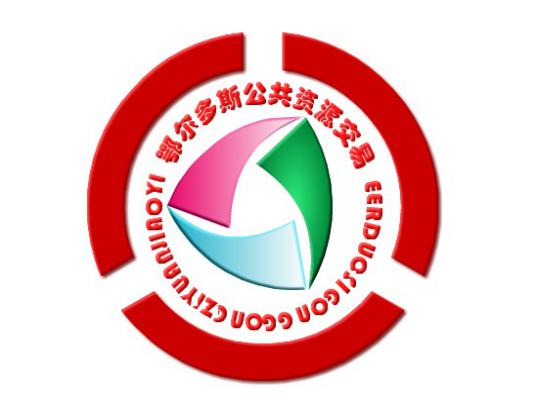 项目名称：鄂托克旗人民法院计算机设备（LED屏、办公家具）采购项目采购项目 项目编号：CG2020HGK079                   2020年03月20日目   录第一章 招标公告	2第二章 投标人须知	4第三章 合同与验收	17第四章 招标内容与技术要求	20第五章 投标人资格证明及相关文件要求	36第六章 评标办法（综合评分）	37第七章 投标文件格式与要求	44温馨提示	69第一章 招标公告鄂托克旗人民法院计算机设备（LED屏、办公家具）采购项目  公开招标公告鄂尔多斯市政府采购中心鄂托克旗分中心受鄂托克旗人民法院委托，采用公开招标方式组织采购计算机设备（LED屏、办公家具）。欢迎符合资格条件的投标人前来报名参加。一.项目概述1.名称与编号项目名称：鄂托克旗人民法院计算机设备（LED屏、办公家具）采购项目采购项目 批准文件编号：鄂财购备字（电子）【2020】EQ00006号采购文件编号：CG2020HGK0792.内容及分包情况（技术规格、参数及要求）二.投标人的资格要求1.投标人应符合《中华人民共和国政府采购法》第二十二条规定的条件；三.获取招标文件的时间、地点、方式符合上述条件的投标人可于2020年03月20日起至2020年03月27日起登录内蒙古自治区政府采购网、内蒙古自治区公共资源交易网、鄂尔多斯市政府采购网或鄂尔多斯市公共资源交易网站获取招标文件。1.内蒙古自治区政府采购网（http://www.nmgp.gov.cn）。登录网站页面，在“盟市旗县采购公告”中查询采购信息，点击信息公告页面下方的“相关附件”即可浏览、下载招标文件。2.内蒙古自治区公共资源交易网（www.nmgggzyjy.gov.cn）。登录网站页面，在“政府采购采购公告”中查询采购信息。3.鄂尔多斯市政府采购网（http://zfcg.ordos.gov.cn）。登陆网站页面，点击“政府采购公告”，查询采购信息，点击信息公告页面中“下载招标文件”可浏览、下载招标文件。4.鄂尔多斯市公共资源交易网（http://www.ordosggzyjy.org.cn）。登陆网站页面，点击“政府采购”中的“信息公告”栏，查询采购信息，点击信息公告页面左下角“附件”即可浏览、下载招标文件。5.报名方式及报名时间详见招标文件第二章“报名须知”。四.采购文件售价本次采购文件的售价为0元人民币。五.递交投标（响应）文件截止时间、开标时间及地点递交投标（响应）文件截止时间2020年04月10日上午9时:00分投标地点：鄂托克旗公共资源交易中心开标室（鄂托克旗政务服务中心办公楼B座B2入口四楼）开标时间：2020年04月10日上午9时00分整开标地点：鄂托克旗公共资源交易中心开标室（鄂托克旗政务服务中心办公楼B座B2入口四楼）六.联系方式采购代理机构名称：鄂尔多斯市政府采购中心鄂托克旗分中心鄂托克旗分中心地址：鄂托克旗公共资源交易中心（鄂托克旗政务服务中心办公楼B座B2入口四楼）邮政编码：016000联系人： 高振恺      联系电话：0477-6212642账户名称：鄂尔多斯市鄂托克旗公共资源交易中心开户行：内蒙古鄂托克农村商业银行股份有限公司 账号：详见“政府采购投标信息回执函”下方所附“保证金缴纳信息”中载明的账号。行号：402205544050联系人：牛媛      联系电话：0477-6212974采购单位名称：鄂托克旗人民法院地址：鄂托克旗乌兰镇镇邮政编码：016100 联系人：赵文生 冯欣联系电话：19804775818  13848799199                            鄂尔多斯市政府采购中心鄂托克旗分中心2020年03月20日第二章 投标人须知一.前附表二.报名须知1.报名方式1.1报名方式采用网上报名，流程如下：登录鄂尔多斯市公共资源交易网站（http://www.ordosggzyjy.org.cn）页面，点击“政府采购”中的“采购公告”栏，打开本项目的招标公告，点击公告页面下方的“企业报名”或“自然人报名”进入“投标项目信息”，填写“投标人信息”、“保证金缴纳开户行信息”、“分包信息”、“回执码找回信息填写”，按照页面提示点击“确认报名”，进入下一步“回执信息”页面并点击红色字体“点击此处”，在进入新页面中核对报名信息，并点击“保证金缴纳信息获取”处获取“保证金缴纳信息”。1.2缴纳投标保证金。本招标项目采用“虚拟子账号”形式收退投标保证金，每一个投标人在所投的每一项目或标包会对应每一家银行自动生成一个账号，称为“虚拟子账号”。投标人在进行投标信息确认后，应查看“保证金缴纳信息”下方所载明的账号，并按照招标文件规定的金额、时间电汇或转账至上述账号中，付款人名称必须为投标单位全称且与报名信息一致，该账号可以自动识别单位名称、缴纳金额金额是否正确，缴纳时间是否符合招标文件的规定，如果不符合，一律不予收取。   1.3查看报名状况。用“回执码”登录可查看报名状况；只有“是否缴纳保证金”显示“已缴纳”，报名才能成功。2.报名时间及保证金缴纳截止时间（网上报名）2.1报名时间（招标文件提供期限）：2020年03月20日至2020年03月27日17时30分2.2保证金缴纳截止时间（同提交投标文件截止时间）：2020年04月10日09时00分3.特别提示：3.1“回执码”是用来查询报名状况的登录码，投标人在完成保证金缴纳后，应及时用“回执码”登陆查询报名状况，关注所投项目或标包的保证金缴纳确认状态，如果在开标前仍显示“未缴纳”状态时，应及时查找原因，并重新缴纳保证金，以确保投标保证金缴纳情况符合招标文件规定。投标人未按照招标文件要求缴纳投标保证金导致的一切后果由投标人自行承担。3.2由于投标保证金到账需要一定时间，请投标人在投标截止前及早缴纳，以免导致报名无效。3.3若报名成功将以短信的方式进行提示，如已完成报名信息的填写并缴纳投标保证金后仍未收到报名成功短信，请及时用“回执码”登陆查询报名状况及保证金缴纳状态。3.4网上报名成功而放弃参加投标的投标人，请在提交投标文件前以书面形式并加盖单位公章（扫描件发送至eqzbtbzx@163.com或书面送达）通知鄂尔多斯市政府采购中心鄂托克旗分中心，并在网上报名页面中撤销报名。放弃投标未予告知的，鄂尔多斯市政府采购中心鄂托克旗分中心将给予不诚信行为记录并在鄂尔多斯市公共资源交易网上公开通报。三.说明1.总则本招标文件依据《中华人民共和国政府采购法》、《中华人民共和国政府采购法实施条例》和《政府采购货物和服务招标投标管理办法》（财政部令第87号）及国家和自治区有关法律、法规、规章制度编制。投标人应仔细阅读本项目信息公告及招标文件的所有内容（包括变更、补充、澄清以及修改等，且均为招标文件的组成部分），按照招标文件要求以及格式编制投标文件，并保证其真实性，否则一切后果自负。本次公开招标项目，是以招标公告的方式邀请非特定的投标人参加投标。本招标文件所称货物，是指各种形态和种类的物品。提供的货物必须合法生产或销售且符合国家有关标准要求。2.适用范围本招标文件仅适用于本次招标公告中所涉及的项目和内容。3.投标费用投标人应承担所有与准备和参加投标有关的费用。不论投标结果如何，政府采购中心和采购人均无义务和责任承担相关费用。4.当事人4.1“采购人”是指依法进行政府采购的国家机关、事业单位、团体组织。本招标文件的采购人特指鄂托克旗人民法院。4.2“集中采购机构”是指人民政府依法设立的代理集中采购项目的执行机构。本招标文件的集中采购机构特指鄂尔多斯市政府采购中心鄂托克旗分中心（以下简称政府采购中心）。4.3“投标人”是指向采购人提供货物、工程或者服务的法人、其他组织或者自然人。4.4“评标委员会”是指根据《中华人民共和国政府采购法》等法律法规规定，由采购人代表和有关专家组成以确定中标人或者推荐中标候选人的临时组织。4.5“中标人”是指经评标委员会评审确定的对招标文件做出实质性响应，取得与采购人签订合同资格的投标人。5.合格的投标人5.1具有独立承担民事责任的能力、具有良好的商业信誉和健全的财务会计制度、有依法缴纳税收和社会保障资金的良好记录、具有履行合同所必须的设备和专业技术能力、参加采购活动前3年内在经营活动中没有重大违法记录，并按照要求提供相关证明材料。5.2到递交投标文件截止时间，通过“信用中国”网站（www.creditchina.gov.cn）、中国政府采购网（www.ccgp.gov.cn）查询相关主体信用记录。对列入失信被执行人、重大税收违法案件当事人名单、政府采购严重违法失信行为记录名单及其他不符合《中华人民共和国政府采购法》第二十二条规定条件的投标人，拒绝其参与政府采购活动。5.3 符合本招标文件规定的资格要求，并按照要求提供相关证明材料。5.4单位负责人为同一人或者存在直接控股、管理关系的不同投标人，不得参加同一合同项下的政府采购活动。5.5为采购项目提供整体设计、规范编制或者项目管理、监理、检测等服务的投标人，不得再参加该采购项目的其他采购活动。5.6由于法人分支机构不能独立承担民事责任，不能以分支机构的身份参加政府采购，只能以法人身份参加。6.以联合体形式投标的，应符合以下规定：6.1联合体各方应签订联合体协议书，明确联合体牵头人和各方权利义务，并装订至投标文件中。6.2联合体各方均应当具备政府采购法第二十二条规定的条件，并提供联合体各方的相关证明材料。6.3联合体成员存在不良信用记录的，视同联合体存在不良信用记录。6.4联合体各方中至少应当有一方符合采购人规定的资格要求。由同一资质条件的投标人组成的联合体，应当按照资质等级较低的投标人确定联合体资质等级。6.5联合体各方不得再以自己名义单独在同一项目中投标，也不得组成新的联合体参加同一项目投标。6.6联合体各方应当共同与采购人签订采购合同，就合同约定的事项对采购人承担连带责任。6.7 投标报名时，应以联合体协议中确定的主体方名义报名，以主体方名义缴纳投标保证金，对联合体各方均具有约束力。7.语言文字以及度量衡单位7.1所有文件使用的语言文字为简体中文。专用术语使用外文的，应附有简体中文注释，否则视为无效。7.2所有计量均采用中国法定的计量单位。7.3所有报价一律使用人民币，货币单位：元。8. 现场踏勘8.1招标文件规定组织踏勘现场的，采购人按招标文件规定的时间、地点组织投标人踏勘项目现场。 8.2投标人自行承担踏勘现场发生的责任、风险和自身费用。8.3采购人在踏勘现场中介绍的资料和数据等，不构成对招标文件的修改或不作为投标人编制投标文件的依据。9.其他条款无论中标与否投标人递交的投标文件均不予退还。四.招标文件的澄清或者修改采购人或政府采购中心对已发出的招标文件进行必要的澄清或修改的，澄清或者修改的内容可能影响投标文件编制的，采购人或者政府采购中心应当在投标截止时间15日前，不足15日的，顺延投标截止之日，同时在“内蒙古自治区政府采购网”、“内蒙古自治区公共资源交易网”、“鄂尔多斯市政府采购网”和“鄂尔多斯市公共资源交易网”上发布澄清或者变更公告进行通知。澄清或者变更公告的内容为招标文件的组成部分，投标人应自行上网查询，采购人或政府采购中心不承担投标人未及时关注相关信息的责任。五.投标文件1.投标文件的构成投标文件应按照招标文件第七章“投标文件格式”进行编写（可以增加附页），作为投标文件的组成部分。2.投标报价2.1 投标人应按照“第四章招标内容与要求”的供货内容、责任范围以及合同条款进行报价。并按“开标一览表”和“投标货物分项报价明细表”规定的格式报出总价和分项价格。投标总价中不得包含招标文件要求以外的内容，否则，在评审时不予核减。2.2 投标报价的范围：本次投标报价为一次性报价。投标报价含主件、标准附件、备品备件、专用工具、安装、调试、检验、培训、技术服务、运输、保险及因购买货物和服务所需缴纳的所有税、费等全部费用。2.3投标报价不得有选择性报价和附有条件的报价，每一种规格的货物只允许有一个报价，不得缺项、漏项、不得高于预算价或最高限价。2.4对报价的计算错误按以下原则修正：（1）投标文件中开标一览表（报价表）内容与投标文件中相应内容不一致的，以开标一览表（报价表）为准；（2）大写金额和小写金额不一致的，以大写金额为准；（3）单价金额小数点或者百分比有明显错位的，以开标一览表的总价为准，并修改单价。注：修正后的报价投标人应当采用书面形式，并加盖公章，或者由法定代表人或其授权的代表签字确认后产生约束力，但不得超出投标文件的范围或者改变投标文件的实质性内容，投标人不确认的，其投标无效。3.投标文件的密封、签署、盖章要求等3.1纸质投标文件编制要求：投标文件应用A4纸书写、打印。正本和副本的封面上应清楚地标记“正本”或“副本”的字样，副本可采用正本复印件。当副本和正本不一致时，以正本为准。投标文件的正本与副本应分别装订成册，并编制目录，页码必须连续（所附的图纸、不能重新打印的资料和印刷品等除外）。3.2电子版投标文件编制要求：提供PDF格式和word格式电子文档一份，内容必须一致，在电子文档上标明投标人全称。（电子文档可使用U盘或光盘）3.3投标文件正、副本中要求签署盖章的应按要求由投标人的法定代表人或其授权委托人签字并加盖公章。投标文件应尽量避免涂改、行间插字或删除，如果出现上述情况，改动之处应当加盖公章或由投标人的法定代表人（授权委托人）签字确认。注：投标人在投标文件及相关书面文件中的单位公章（包括印章、公章等）均指与投标人名称全称一致的标准公章，不得使用其他形式（如带有“专用章”、“财务章”、“业务章”等）的印章。3.4投标文件的装订应采用胶订方式牢固装订成册，不可插页抽页，不可采用活页纸进行装订；投标人同时对多个标包投标的，投标文件应按所投标包分别编制并分册胶装、分包密封。3.5投标文件的密封。投标人应使用密封袋将投标文件密封，电子文档可密封至投标文件中也可单独密封。密封封面上需注明“项目名称”、“项目编号”、“分包号”、“投标人全称”和《投标文件》或《电子版》字样，并在密封包装上粘贴密封条。投标人按上述规定进行密封和标记后，将投标文件按照招标文件的要求送达指定地点。如果未按上述规定进行密封和标记，政府采购中心对误投或提前启封概不负责。4.投标有效期4.1投标有效期从提交投标文件的截止之日起算。投标文件中承诺的投标有效期应当不少于招标文件中载明的投标有效期。投标有效期内投标人撤销投标文件的，采购人或者采购代理机构可以不退还投标保证金。4.2出现特殊情况需要延长投标有效期的，采购人以书面形式通知所有投标人延长投标有效期。投标人同意延长的，应相应延长其投标保证金的有效期，但不得要求或被允许修改或撤销其投标文件；投标人拒绝延长的，其投标失效，但投标人有权收回其投标保证金。5.投标保证金5.1投标保证金的缴纳投标人在提交投标文件的同时，应按投标人须知前附表规定的金额、开户银行、行号、开户单位、账号和招标文件本章“报名须知”规定的投标保证金缴纳要求递交投标保证金，并作为其投标文件的组成部分。5.2投标保证金的退还：（1）投标人在投标截止时间前放弃投标的，自收到投标人书面放弃投标通知之日起５个工作日内退还，但因投标人自身原因导致无法及时退还的除外；（2）未中标人投标保证金，自中标通知书发出之日起5个工作日内退还；（3）中标人投标保证金，自政府采购合同签订之日起5个工作日内退还或者转为中标人的履约保证金。5.3有下列情形之一的，投标保证金将不予退还：（1）中标后，无正当理由放弃中标资格；（2）中标后，无正当理由不与招标人签订合同；（3）在签订合同时，向招标人提出附加条件；（4）不按照招标文件要求提交履约保证金；（5）要求修改、补充和撤销投标文件的实质性内容；（6）要求更改招标文件和中标结果公告的实质性内容；（7）法律法规和招标文件规定的其他情形。6.投标文件的修改和撤回投标人在提交投标截止时间前，可以对所递交的投标文件进行补充、修改或者撤回。补充、修改的内容旁签署（法人或授权委托人签署）、盖章、密封后生效，并作为投标文件的组成部分；撤回的应以书面形式告知政府采购中心或采购人。在提交投标文件截止时间后到招标文件规定的投标有效期终止之前，投标人不得补充、修改、替代或者撤回其投标文件。7.投标文件的递交在招标文件要求提交投标文件的截止时间之后送达的投标文件，为无效投标文件，采购单位或政府采购中心拒收。8.样品（演示）招标文件规定投标人提交样品的，样品属于投标文件的组成部分。样品的生产、运输、安装、保全等一切费用由投标人自理。8.1开标前，投标人应将样品送达至指定地点，并按要求摆放并做好展示。若需要现场演示的，投标人应提前做好演示准备（包括演示设备）。8.2评标结束后，中标人与采购人共同清点、检查和密封样品，由中标人送至采购人指定地点封存。未中标投标人将样品自行带回。六.开标1.开标时间和地点开标时间与提交投标文件截止时间为同一时间；开标地点为招标文件规定的地点。邀请所有投标人的法定代表人或其授权委托人准时参加。采购人、政府采购中心对误投或未按规定时间、地点进行投标的概不负责。2.开标程序2.1主持人按下列程序进行开标：（1）宣布开标纪律；（2）公布在投标截止时间前提交投标文件的投标人名称；（3）宣布采购人代表、采购代理机构代表、监督部门等有关人员姓名；（4）由投标人或者其推选的代表检查投标文件的密封情况；经确认无误后，由采购人或者采购代理机构工作人员当众拆封，宣布投标人名称、投标价格和招标文件规定的需要宣布的其他内容（以开标一览表要求为准），投标人签字确认；（5）参加开标会议人员在开标记录上对应签字确认；（6）开标结束，投标文件移交评标委员会。2.2开标异议投标人代表对开标过程和开标记录有疑义，以及认为采购人、采购代理机构相关工作人员有需要回避的情形的，应当场提出询问或者回避申请，开标会议结束后不再接受相关询问、质疑或者回避申请。2.3 投标人不足三家的，不得开标。七.评标1.评标委员会1.1评标委员会由采购人代表和有关技术、经济等方面的专家组成，成员人数为5人及以上单数，其中技术、经济等方面的评审专家不得少于成员总数的三分之二。1.2评标委员会成员有下列情形之一的，应当回避：（1）参加采购活动前三年内,与投标人存在劳动关系,或者担任过投标人的董事、监事,或者是投标人的控股股东或实际控制人；（2）与投标人的法定代表人或者负责人有夫妻、直系血亲、三代以内旁系血亲或者近姻亲关系；（3）与投标人有其他可能影响政府采购活动公平、公正进行的关系；2.评标原则2.1评标活动遵循公平、公正、科学和择优的原则，以招标文件和投标文件为评标的基本依据，并按照招标文件规定的评标方法和评标标准进行评标。2.2具体评标事项由评标委员会负责，并按招标文件的规定办法进行评审。2.3 合格投标人不足三家的，不得评标。3.澄清对于投标文件中含义不明确、同类问题表述不一致或者有明显文字和计算错误的内容，评标委员会应当以书面形式要求投标人作出必要的澄清、说明或者补正。投标人的澄清、说明或者补正应当采用书面形式，并加盖公章，或者由法定代表人或其授权的代表签字。投标人的澄清、说明或者补正不得超出投标文件的范围或者改变投标文件的实质性内容。3.1评标委员会不接受投标人主动提出的澄清、说明或补正。3.2评标委员会对投标人提交的澄清、说明或补正有疑问的，可以要求投标人进一步澄清、说明或补正。4.投标无效的情形详见第六章初步审查表。经评标委员会认定，凡其中有一项不合格的，按无效投标处理。5.有下列情形之一的，视为投标人串通投标：（1）不同投标人的投标文件由同一单位或者个人编制；（2）不同投标人委托同一单位或者个人办理投标事宜；（3）不同投标人的投标文件载明的项目管理成员或者联系人员为同一人；（4）不同投标人的投标文件异常一致或者投标报价呈规律性差异；（5）不同投标人的投标文件相互混装；（6）不同投标人的投标保证金从同一单位或者个人的账户转出。6.废标的情形出现下列情形之一的，应予以废标。（1）符合专业条件的投标人或者对招标文件作实质响应的投标人不足3家；（或参与竞争的核心产品品牌不足3个）的；（2）出现影响采购公正的违法、违规行为的；（3）投标人的报价均超过了采购预算；（4）因重大变故，采购任务取消；（5）法律、法规以及招标文件规定其他情形。7.定标评标委员会按照招标文件确定的评标方法、步骤、标准，对投标文件进行评审。评标结束后，对投标人的评审名次进行排序，确定中标人或者推荐中标候选人。8.中标结果公告8.1中标人确定后，政府采购中心将在内蒙古自治区政府采购网、内蒙古自治区公共资源交易网、鄂尔多斯市政府采购网和鄂尔多斯市公共资源交易网上发布中标结果公告，同时将中标结果以公告形式通知未中标的投标人，中标结果公告期为 1 个工作日。8.2中标人须将中标货物报价明细表（WORD格式电子版，格式下载地址：鄂尔多斯市公共资源交易网—办事指南—办事表格下载—政府采购相关范本）（包括主要中标标的的名称、规格型号、数量、单价、服务要求）于评标结束后当天发送在政府采购中心工作人员邮箱内（eqzbtbzx@163.com，联系电话0477-6212642），并在邮件标题注明项目名称及中标单位名称，否则不予发布中标结果公告。9.中标通知书发放政府采购中心以书面形式向中标人发出中标通知书，中标通知书是合同的组成部分，中标通知书对采购人和中标投标人具有同等法律效力。中标通知书发出后，采购人不得违法改变中标结果，中标人无正当理由不得放弃中标。中标人须持法定代表人授权委托书及本人身份证至鄂尔多斯鄂托克旗公共资源交易中心政府采购中心领取。八.询问、质疑与投诉1.询问投标人对政府采购活动事项有疑问的，可以向采购人或采购中心提出询问，采购人或采购中心应当在3个工作日内做出答复，但答复的内容不得涉及商业秘密。投标人提出的询问超出采购人对采购中心委托授权范围的，采购中心应当告知其向采购人提出。为了使提出的询问事项在规定时间内得到有效回复，询问采用实名制，询问内容以书面材料的形式亲自递交到政府采购中心，正式受理后方可生效，否则，为无效询问。2.质疑2.1投标人认为采购文件、采购过程和中标、成交结果使自己的权益受到损害的，可以在知道或者应知其权益受到损害之日起七个工作日内，以书面形式向采购人提出质疑。投标人在法定质疑期内应当一次性提出针对同一采购程序环节的质疑。提出质疑的投标人应当是参与所质疑项目采购活动的投标人。潜在投标人已依法获取其可质疑的采购文件的，可以对该文件提出质疑。对采购文件提出质疑的，应当在获取采购文件或者采购文件公告期限届满之日起7个工作日内提出。2.2采购人应当在收到投标人的书面质疑后七个工作日内作出答复，并以书面形式通知质疑投标人和其他有关投标人，但答复的内容不得涉及商业秘密。2.3询问或者质疑事项可能影响中标结果的，采购人应当暂停签订合同，已经签订合同的，应当中止履行合同。2.4 投标人提出质疑应当提交质疑函和必要的证明材料。质疑函应当包括下列内容：（一）投标人的姓名或者名称、地址、邮编、联系人及联系电话；（二）质疑项目的名称、编号；（三）具体、明确的质疑事项和与质疑事项相关的请求；（四）事实依据；（五）必要的法律依据；（六）提出质疑的日期。投标人为自然人的，应当由本人签字；投标人为法人或者其他组织的，应当由法定代表人、主要负责人，或者其授权代表签字或者盖章，并加盖公章。投标人可以委托代理人进行质疑，且应当提交投标人签署的授权委托书。其授权委托书应当载明代理人的姓名或者名称、代理事项、具体权限、期限和相关事项。2.5 投标人在提出质疑时，请严格按照相关法律法规及质疑函范本要求提出和制作，否则，自行承担相关不利后果。对捏造事实，提供虚假材料或者以非法手段取得证明材料进行恶意质疑的，一经查实，将上报监督部门，并给以相应处罚。2.6 接收质疑函的方式：为了使提出的质疑事项在规定时间内得到有效答复、处理，质疑采用实名制，且由法定代表人或委托代理人亲自递交到政府采购中心，正式受理后方可生效。联系部门：采购人、采购代理机构（详见前附表）。联系电话：采购人、采购代理机构（详见前附表）。通讯地址：采购人、采购代理机构（详见前附表）。3.投诉质疑人对采购人、政府采购中心的答复不满意或者采购人、政府采购中心未在规定的时间内做出书面答复的，可以在答复期满后十五个工作日内向监督部门进行投诉。投诉程序按《政府采购法》及相关规定执行。投标人投诉的事项不得超出已质疑事项的范围。第三章 合同与验收一.合同要求    1.一般要求1.1采购人应当自中标通知书发出之日起30日内，按照招标文件和中标人投标文件的规定，与中标人签订书面合同。所签订的合同不得对招标文件确定的事项和中标人投标文件作实质性修改。合同签订双方不得提出任何不合理的要求作为签订合同的条件。1.2政府采购合同应当包括采购人与中标人的名称和住所、标的、数量、质量、价款或者报酬、履行期限及地点和方式、验收要求、违约责任、解决争议的方法等内容。1.3采购人与中标人应当根据合同的约定依法履行合同义务。政府采购合同的履行、违约责任和解决争议的方法等适用《中华人民共和国合同法》。政府采购合同的双方当事人不得擅自变更、中止或者终止合同。1.4拒绝签订采购合同的按照相关规定处理，并承担相应法律责任。1.5采购人应当自政府采购合同签订之日起2个工作日内，将政府采购合同在指定的媒体上公告，但政府采购合同中涉及国家秘密、商业秘密的内容除外。自合同签订之日起2个工作日内，中标人应将政府采购合同送达至鄂托克旗公共资源交易中心政府采购中心（联系电话：0477-6212642）存档，逾期未签订合同或未按时交回合同，将按照相关法律法规做出相应处罚。2. 合同格式及内容2.1具体格式见本招标文件后附拟签订的《合同文本》（部分合同条款），投标文件中可以不提供《合同文本》。2.2《合同文本》的内容可以根据《合同法》和合同签订双方的实际要求进行修改，但不得改变范本中的实质性内容。二.验收中标人在供货、工程竣工或服务结束后，采购人应及时组织验收，并按照招标文件、投标文件及合同约定填写验收单（下载地址：鄂尔多斯市公共资源交易网—办事指南—办事表格下载—政府采购相关范本）。验收合格后2个工作日内，中标人应将政府采购项目验收单送达至鄂托克旗公共资源交易中心政府采购中心（联系电话：0477-6212642）存档。逾期未验收或未按时交回验收单，将按照相关法律法规做出相应处罚。政府采购合同（合同文本）甲方：***（填写采购单位）地址（详细地址）：乙方：***（填写中标投标人）地址（详细地址）：合同号： （填写签订合同一次性告知书中合同号 ） 根据《中华人民共和国政府采购法》、《中华人民共和国合同法》等相关法律法规，甲、乙双方就      （填写项目名称）               （政府采购项目批准书编号：          ），经平等自愿协商一致达成合同如下：一、合同文件本合同所附下列文件是构成本合同不可分割的部分：1、合同格式以及合同条款2、中标结果公告及中标通知书3、招标文件4、投标文件5、变更合同二、本合同所提供的标的物、数量及规格等详见中标结果公告及后附清单。三、合同金额合同金额为人民币                 万元，大写：              四、付款方式及时间***（见招标文件第四章）五、交货安装交货时间：                 交货地点：                 六、质量乙方提供的标的物应符合国家相关质量验收标准，且能够提供相关权威部门出具的产品质量检测报告；提供的相关服务符合国家（或行业）规定标准。七、包装标的物的包装应按照国家或者行业主管部门的技术规定执行，国家或业务主管部门无技术规定的，应当按双方约定采取足以保护标的物安全、完好的包装方式。八、运输要求（一）运输方式及线路：                      （二）运输及相关费用由乙方承担。九、知识产权乙方应保证甲方在中国境内使用标的物或标的物的任何一部分时，免受第三方提出的侵犯其知识产权的诉讼。十、验收（一）乙方将标的物送达至甲方指定的地点后，由甲乙双方及第三方（如有）一同验收并签字确认。（二）对标的物的质量问题，甲方应在发现后向乙方提出书面异议，乙方在接到书面异议后，应当在     日内负责处理。甲方逾期提出的，对所交标的物视为符合合同的规定。如果乙方在投标文件及谈判过程中做出的书面说明及承诺中，有明确质量保证期的，适用质量保证期。（三）经双方共同验收，标的物达不到质量或规格要求的，甲方可以拒收，并可解除合同且不承担任何法律责任，十一、售后服务（一）乙方应按招标文件、投标文件及乙方在谈判过程中做出的书面说明或承诺提供及时、快速、优质的售后服务。（二）其他售后服务内容：     （投标文件售后承诺等）               十二、违约条款（一）乙方逾期交付标的物、甲方逾期付款，按日承担违约部分合同金额  的违约金。（二）其他违约责任以相关法律法规规定为准，无相关规定的，双方协商解决。十三、不可抗力条款因不可抗力致使一方不能及时或完全履行合同的，应及时通知另一方，双方互不承担责任，并在   天内提供有关不可抗力的相关证明。合同未履行部分是否继续履行、如何履行等问题，双方协商解决。十四、争议的解决方式合同发生纠纷时，双方应协商解决，协商不成可以采用下列方式解决：（一）提交             仲裁委员会仲裁。（二）向                 人民法院起诉。            十五、合同保存合同文本一式五份，采购单位、投标人、政府采购监管部门、市政府采购中心、国库支付执行机构各一份，自双方签订之日起生效。十六、合同未尽事宜，双方另行签订补充协议，补充协议是合同的组成部分。甲方： （章）                              乙 方： （章）采购方法人代表：       （签字）             投标人法人代表：       （签字）         开户银行：                                  开户银行： 帐    号：                                  帐    号：联系电话：                                  联系电话：                                    签订时间       年  月  日附表：标的物清单（主要技术参数需与投标文件相一致）                                                招标内容与技术要求第一标包一．主要商务要求货物（服务）需求一览表：附表1   P1.2小间距LED附表2   视频处理器附表3  拼接控制器附表4  LED大屏幕控制软件附表5LED大屏幕配电系统附表6技术参数和性能指标。货物名称：台式电脑附表7技术参数和性能指标。货物名称：笔记本电脑附表8技术参数和性能指标。货物名称：高速扫描仪附表9技术参数和性能指标。货物名称：激光打印机附表10技术参数和性能指标。货物名称： 碎纸机第二标包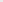 一．主要商务要求二．技术标准与要求项目基本情况货物（服务）需求一览表：附表1审判法台技术参数和性能指标附表2审判长椅技术参数和性能指标附表3审判员椅技术参数和性能指标附表4  书记员桌技术参数和性能指标附表5书记椅技术参数和性能指标附表6辩护人席技术参数和性能指标附表7公诉人席技术参数和性能指标附表8诉讼椅技术参数和性能指标附表9软包礼堂椅术参数和性能指标附表10证人席技术参数和性能指标附表11 证人椅技术参数和性能指标附表12 书记员桌技术参数和性能指标附表13书记椅技术参数和性能指标附表14会议椅技术参数和性能指标附表15会议桌技术参数和性能指标附表16旁听排椅技术参数和性能指标附表17排椅技术参数和性能指标第五章 投标人资格证明及相关文件要求投标人应提交证明其有资格参加投标和中标后有能力履行合同的文件，并作为其投标文件的一部分，所有文件必须真实可靠、不得伪造，否则将按相关规定予以处罚。资质证明文件及其它文件应包括：一.投标人的资格性证明文件1. 法人营业执照副本（三证合一）；2．委托代表投标时的法人代表授权书；3．财务状况报告，应附经会计师事务所出具的近一年财务审计报告或其基本开户银行出具的资信证明； 4．2019年03月至开标当日的任意一个月缴纳增值税或营业税或企业所得税的凭据。提供2019年03月至开标当日任意一个月缴纳社会保险的凭据，2019年新成立企业提供至开标之日起连续三个月缴纳社会保险的凭据（专用收据或社保缴纳清单）投标企业参加政府采购前三年内在经营活动中没有重大违法记录书面声明；.在“信用中国”网站(www.creditchina.gov.cn)和“中国政府采购网”（www.ccgp.gov.cn）未被列入有关违法违规纪录。提供查询截图7.招标文件对投标人的其他资格要求。以上文件除要求提供“原件”以外，均应在投标文件中提供复印件并加盖投标人公章，未提供或提供的文件过期、失效的，均为无效投标。（具体要求详见本招标文件初审表）二.投标人应提供的其它材料1. 与投标产品型号及技术参数相关的佐证材料，如产品检测报告、鉴定证书、技术白皮书、说明书、产品彩页等； 2. 最新一期政府采购节能、环保清单截图证明；（如有） 3. 能够真实反映投标人业绩的有效证明材料，如销售或服务合同等；4. 产品生产（或经销）企业的质量管理体系认证证书、环境认证证书等；5. 投标人认为需要提供的证明文件及资料。以上文件除要求提供原件以外，其余均在投标文件中提供复印件并加盖投标人公章；除在本招标文件中明确规定不提供为无效投标外，其余均供评委在评审时参考。第六章 评标办法（综合评分）一. 评标原则评标活动遵循公开、公平、公正、择优的原则进行。评标委员会将综合分析投标人的各项指标，而不以单项指标的优劣评选出预中标人。二.评标办法（一）综合评分法评标,即在投标文件满足招标文件全部实质性要求，且按照评审因素的量化指标评审得分最高的投标人为中标人的评标方法。（最低报价不是中标的唯一依据。）（二）具体评审工作按照以下步骤进行。1.初审。初审分为资格性检查和符合性检查。（详见后附表一初审表）资格性检查。依据法律法规和招标文件的规定，对投标文件中的资格证明、投标保证金等进行审查，以确定投标投标人是否具备投标资格。符合性检查。依据招标文件的规定，从投标文件的有效性、完整性和对招标文件的响应程度进行审查，以确定是否对招标文件的实质性要求作出响应。评审结果为“通过”或“未通过”，未通过资格性检查、符合性检查的投标单位按无效投标处理。2.详细评审。分为投标报价、商务部分、技术部分。（详见后附表二详细评审表）评标委员会认为投标人的报价明显低于其他通过符合性审查投标人的报价，有可能影响产品质量或者不能诚信履约的，应当要求其在评标现场合理的时间内提供书面说明，必要时提交相关证明材料；投标人不能证明其报价合理性的，评标委员会应当将其作为无效投标处理。3．评标结果按评审后得分由高到低顺序排列。得分相同的，按投标报价由低到高顺序排列。得分且投标报价相同的，按技术指标、售后服务条款、业绩的优劣顺序排列。注： 1.提供的核心产品品牌相同且通过资格审查、符合性审查的不同投标人参加同一合同项下投标的，按一家投标人计算，评审后得分最高的同品牌投标人获得中标人推荐资格，其他同品牌投标人不作为中标候选人；得分相同的，按投标报价由低到高顺序排列；得分且投标报价相同的，按技术指标、售后服务条款、业绩的优劣顺序排列。2.参与竞争的核心产品品牌不足3个的，项目废标处理。3.在同等条件下，保护环境、不发达地区和少数民族地区企业优先。（需提供相关证明材料）三.政府采购政策落实：1.依照《政府采购促进中小企业发展暂行办法》、《关于政府采购支持监狱企业发展有关问题的通知》和《财政部 民政部 中国残疾人联合会关于促进残疾人就业政府采购政策的通知》的规定，凡符合要求的小型、微型企业、监狱企业或残疾人福利性单位，按照以下比例给予相应的价格扣除：（监狱企业、残疾人福利性单位视同为小、微企业）2.价格扣除相关要求。所称小型和微型企业应当同时符合以下条件：（1）符合中小企业划分标准：是指国务院有关部门根据企业从业人员、营业收入、资产总额等指标制定的中小企业划型标准。（详见《关于印发中小企业划型标准规定的通知》工信部联企业〔2011〕300号）提供本企业制造的货物、承担的工程或者服务，或者提供其他中小企业制造的货物。本项所称货物不包括使用大型企业注册商标的货物。小型、微型企业提供中型企业制造的货物的，视同为中型企业。（2）小微企业以投标人填写的《中小企业声明函》为判定标准；监狱企业须投标人提供由监狱管理局、戒毒管理局（含新疆生产建设兵团）出具的属于监狱企业的证明文件为判定标准；残疾人福利性单位以投标人填写的《残疾人福利性单位声明函》为判定标准，否则不认定价格扣除。（3）提供投标人的《中小企业声明函》、《残疾人福利性单位声明函》（格式后附，不可修改），未提供、未盖章的不予价格扣除。（4）投标人通过“国家企业信用信息公示系统”（http://www.gsxt.gov.cn/index.html），点击“小微企业名录”（http://xwqy.gsxt.gov.cn/）进行搜索截图，截图时间应当在本项目招标公告发布之日至提交投标文件截止时间，通过截图说明投标人、核心设备制造商是否列入小微企业库，对未列入小微企业库的投标人、核心设备制造商不予价格扣除、对投标文件中未提供截图的不予价格扣除。评标委员会在评审时通过查询对投标人提供截图内容进行甄别，对查询内容与投标人提供内容不符的不予价格扣除。（5）提供声明函不实或在政府采购活动中有违法违规行为的，取消其中标资格，并严格按照相关法律法规处理。表一初审表：表二详细评审表：第一标包                               第二标包第七章 投标文件格式与要求投标人提供投标文件应当按照以下格式及要求进行编制，且应当不少于以下内容。格式一：投标文件封面（项目名称）投标文件（正本/副本）项目编号：包    号：    第    包（若项目分包时使用）（投标人名称）年  月  日格式二：                 投标文件目录一. 投标承诺书…………………………………………………………………  （ ）二. 开标一览表…………………………………………………………………  （ ）三. 法定代表人身份证明………………………………………………………  （ ）四.授权委托人身份证明………………………………………………………   （ ）五.授权委托书…………………………………………………………………   （ ）六.投标保证金…………………………………………………………………   （ ）七.联合体协议书………………………………………………………………   （ ）八.投标货物分项报价明细表…………………………………………………   （ ）九.投标货物情况介绍表………………………………………………………   （ ）十.技术规格响应表……………………………………………………………   （ ）十一.售后服务承诺及方案  …………………………………………………… （ ）十二.商务规格响应表…………………………………………………………… （ ）十三.投标人业绩情况表………………………………………………………… （ ）十四.投标人基本情况表………………………………………………………… （ ）十五.上一年度财务会计制度… ……………………………………………    （ ）十六.依法缴纳税收的凭据 ……………………………………………………  （ ）十七.依法缴纳社会保险的凭据………………………………………………… （ ）十八.参加政府采购前三年内在经营活动中无重大违法记录书面声明……   （ ）十九.政府采购政策情况表……………………………………………………   （ ）二十.中小企业声明函………………………………………………………… （ ）二十一.残疾人福利性单位声明函……………………………………………… （ ）二十二.各类证明材料…………………………………………………………… （ ）格式三：  投标承诺书鄂尔多斯市政府采购中心鄂托克旗分中心： 1.按照已收到的               项目（项目编号：         ）招标文件要求，经我方 （投标人名称） 认真研究投标须知、合同条款、技术规范、资质要求和其它有关要求后，我方愿按上述合同条款、技术规范、资质要求进行投标。我方完全接受本次招标文件规定的所有要求，并承诺在中标后执行招标文件、投标文件和合同的全部要求，并履行我方的全部义务。我方的最终报价为总承包价，保证不以任何理由增加报价。如有缺项、漏项部分，均由我方无条件负责补齐。    2. 我方同意所递交的投标文件在“投标须知”规定的投标有效期内有效，在此期间内我方的投标如能中标，我方将受此约束。3. 我方郑重声明：所提供的投标文件内容全部真实有效。如经查实承诺的内容事项存在虚假，我公司愿意接受提供虚假材料谋取中标追究法律责任。4. 我方将严格遵守《中华人民共和国政府采购法》、《中华人民共和国合同法》等有关法律、法规规定，如有违反，无条件接受相关部门的处罚；5. 我方同意提供按照贵方可能另外要求的与其投标有关的任何数据或资料。除非另外达成协议并生效，否则，中标通知书和本投标文件将构成约束双方合同的组成部分。6. 我单位如果存在下列情形的，愿意承担取消中标资格、投标保证金不予退还、赔偿超过投标保证金金额的损失部分、接受有关监督部门处罚等后果：（1）中标后，无正当理由放弃中标资格；（2）中标后，无正当理由不与招标人签订合同；（3）在签订合同时，向招标人提出附加条件；（4）不按照招标文件要求提交履约保证金；（5）要求修改、补充和撤销投标文件的实质性内容；（6）要求更改招标文件和中标结果公告的实质性内容；（7）法律法规和招标文件规定的其他情形。详细地址：                        邮政编码：电    话：                        电子函件：投标人开户银行：                  账号/行号：投标人法人签字：投标人法人授权代表签字：（加盖公章）              年 月  日格式四：                   开标一览表投标人名称（加盖公章）项目名称、包号：                          项目编号：说明：1．所有价格均系用人民币表示，单位为元。2．价格应按照“投标人须知”的要求报价。3．格式、内容和签署、盖章必须完整。4.《开标一览表》中所填写内容与投标文件中内容不一致的，以开标一览表为准。      5.《开标一览表》除按谈判文件相关要求装订外，还必须单独密封一份并与投标文件同时递交，供唱标使用。法定代表人或法人授权代表（签字）：                                              年    月     日格式五：法定代表人身份证明投标人名称：__________________________姓名：_______________性别：______________年龄：_____________职务：______________系_________________（投标人名称）的法定代表人。 特此证明。 附：法定代表人身份证复印件。 注：本身份证明需由投标人加盖单位公章。投标人：_________________（盖单位章）_______年______月_______日 格式六：授权委托人身份证明投标人名称：__________________________姓名：_______________性别：______________年龄：_____________职务：______________系_________________（投标人名称）的授权委托人。 特此证明。 附：授权委托人身份证复印件。 注：本身份证明需由投标人加盖单位公章。投标人：_________________（盖单位章）_______年______月_______日格式七：授权委托书本人_________________（姓名）系_________________（投标人名称）的法定代表人，现委托_________________（姓名）为我方代理人。代理人根据授权，以我方名义签署、澄清确认、递 交、撤回、修改招标项目投标文件、签订合同和处理有关事宜，其法律后果由我方承担。委托期限：_________________。 代理人无转委托权。 注：本授权委托书需由投标人加盖单位公章并由其法定代表人和委托代理人签字。 投 标 人：_________________（盖单位章） 法定代表人：_________________（签字） 身份证号码：_________________委托代理人：_________________（签字） 身份证号码：_________________                                           _____年______月______日格式八：投标保证金投标人应在此提供保证金汇款凭证的复印件。 格式九：联合体协议书     ______________________________（所有成员单位名称）自愿组成_________________（联合体名称）联合体，共同参加_________________（项目名称）招标项目投标。现就联合体投标事宜订立如下协议。 1. （某成员单位名称）为 （联合体名称）牵头人。 2. 联合体各成员授权牵头人代表联合体参加投标活动，签署文件，提交和接收相关的资料、 信息及指示，进行合同谈判活动，负责合同实施阶段的组织和协调工作，以及处理与本招标项目有关的一切事宜。 3. 联合体牵头人在本项目中签署的一切文件和处理的一切事宜，联合体各成员均予以承认。 联合体各成员将严格按照招标文件、投标文件和合同的要求全面履行义务，并向招标人承担连带责任。 4. 联合体各成员单位内部的职责分工如下：_________________。 5. 本协议书自所有成员单位法定代表人或其委托代理人签字或盖单位章之日起生效，合同履行完毕后自动失效。 6. 本协议书一式______份，联合体成员和招标人各执一份。    协议书由法定代表人签字的，应附法定代表人身份证明；由委托代理人签字的，应附授权委托书。 联合体牵头人名称：_________________（盖单位章） 法定代表人或其委托代理人：_________________（签字） 联合体成员名称：_________________（盖单位章） 法定代表人或其委托代理人：_________________（签字） ……                               _______年________月________日格式十： 投标货物分项报价明细表说明：1．供货内容尽可能详细，涉及配件、备品、备件的应在备注中列出。2．此表将随中标结果公告一并公示，请投标人认真填写。3. 提供相同品牌产品且通过资格审查、符合性审查的不同投标人参加同一合同项下投标的，按一家投标人计算，评审后得分最高的同品牌投标人获得中标人推荐资格；评审得分相同的，报价最低的投标人获得中标人推荐资格，其他同品牌投标人不作为中标候选人。格式十一：投标货物情况介绍表格式十二：                技术规格响应表1.货物名称：2.货物名称：说明：1. 投标人应按照“招标内容与技术要求”中确定的技术参数与配置要求，将投标产品的技术参数和性能指标逐一列出，以证明投标产品对招标文件要求的技术参数和性能指标做出实质性响应。投标文件中设备的性能指标应达到或优于招标文件中所列技术指标。招标文件中所列技术指标仅列出了最低限度，投标人在提供的技术参数、性能指标中必须列出具体数值或内容。对招标文件原文复制或只注明符合、满足等无具体内容的表述，将视为不符合招标文件要求。2. 此表按照货物分别填写，填写时注明所投货物名称、品牌、型号。（每一种货物须分别填写此表）3.“响应程度”处可填写满足、响应或正偏离、负偏离。4.“备注”处可填写偏离情况的具体说明。格式十三：售后服务承诺及方案一．售后服务承诺1.在   年的质保期内，投标人对所投产品在使用过程中出现的故障和零配件磨损问题，免费提供维修和更换服务，并对所有软件免费升级。2.质保期过后   年内，投标人将继续提供免费维修服务，在此期间不收取维护费，如需更换零配件，只收取零配件的成本费。3．投标人在接到用户维修通知后   小时内响应，  个工作日内排除故障（节假日照常服务）。4．在设备的设计使用寿命期内，投标人必须保证零部件的正常供应，对所有部件终身维修服务，对设备定期维护保养，确保设备正常使用。 5.免费安装调试、人员培训、技术支持。6.定期进行用户回访，及时处理用户意见。二．技术培训免费培训内容：培训日期及地点：三．售后服务机构和服务体系1.生产厂家售后服务机构、联系人、联系电话。2.本地化售后服务网点分布、机构名称、联系人、联系电话。四．售后方案（自拟）注：投标人提供售后服务承诺及方案不少于以上内容。格式十四：商务规格响应表说明：“响应程度”处可填写满足、响应或正偏离、负偏离。格式十五：               投标人业绩情况表注：投标人根据上述业绩情况后附销售或服务合同复印件。格式十六：              投标人基本情况表说明：如投标人是企业（包括合伙企业），要提供在工商部门注册的有效“企业法人营业执照”或“营业执照”；如投标人是事业单位，要提供有效的“事业单位法人证书”；投标人是非企业专业服务机构的，如律师事务所，会计师事务所要提供执业许可证等证明文件；如投标人是个体工商户，要提供有效的“个体工商户营业执照”；如投标人是自然人，要提供有效的自然人身份证明。格式十七：          上一年度财务会计制度按照本招标文件第六章资格性审查的要求，提供投标人的财务审计报告或资信证明。说明：1.提供投标人财务审计报告的，须提供会计师事务所出具的经审计的财务报告。2.提供投标人银行资信证明的，同时提供基本开户银行的开户许可证。格式十八：      依法缴纳税收的凭据按照本招标文件第六章资格性审查的要求，提供良好缴纳税收的相关凭据。（以税务机关提供的纳税凭据或银行入账单为准）格式十九：            依法缴纳社会保险的凭据按照本招标文件第六章资格性审查的要求，提供缴纳社会保险的凭证。（以社保机构出具的专用收据或社会保险缴纳清单为准）格式二十：参加政府采购前三年内在经营活动中无重大违法记录书面声明鄂尔多斯市政府采购中心鄂托克旗分中心：我公司自愿参加本次政府采购活动（项目名称       ，项目编号：        ），严格遵守《中华人民共和国政府采购法》、《政府采购法实施条例》及所有相关法律.法规和规定，同时郑重承诺：在参加此次政府采购活动前3年内，本公司在经营活动中无重大违法记录，并在“信用中国”网站(www.creditchina.gov.cn)、“中国政府采购网”网站（www.ccgp.gov.cn）上均无相关不良行为的纪录。特此声明。                                年  月  日                 投标人名称（公章）：                                        法定代表或其授权人（签字）：                注：1.信用记录查询渠道：通过“信用中国”网站（www.creditchina.gov.cn）、中国政府采购网（www.ccgp.gov.cn）查询信用记录。2.截图要求：（1）登录“信用中国”网站，在搜索框中填写投标人全称，点击查询“下载信用报告”进行截图。（2）登录“中国政府采购网”网站，点击“政府采购严重违法失信行为记录名单”，输入投标人全称点击查询，将整个页面进行截图。格式二十一：政府采购政策情况表填报要求：1. 本表内容与本招标文件其他要求填写不一致或本表填写不完整的，不予价格扣除。2. 制造商为小型或微型企业时才需要填“制造商企业类型”栏，填写内容为“小型”或“微型”。3. 联合体一方为小型、微型企业且小型、微型企业协议合同金额占联合体协议合同总金额30%以上的才需填写“金额（单价元）、小型、微型企业产品金额合计”内容。本表后附“小微企业名录”（http://xwqy.gsxt.gov.cn/）截图。格式二十二：中小企业声明函本公司郑重声明，根据《政府采购促进中小企业发展暂行办法》（财库[2011]181号）的规定，本公司为______（请填写：中型、小型、微型）企业。即，本公司同时满足以下条件：1.根据《工业和信息化部、国家统计局、国家发展和改革委员会、财政部关于印发中小企业划型标准规定的通知》（工信部联企业[2011]300号）规定的划分标准，本公司为______（请填写：中型、小型、微型）企业。2.本公司参加______单位的______项目采购活动提供本企业制造的货物，由本企业承担工程、提供服务，或者提供其他______（请填写：中型、小型、微型）企业制造的货物。本条所称货物不包括使用大型企业注册商标的货物。本公司对上述声明的真实性负责。如有虚假，将依法承担相应责任。               企业名称（盖章）：                                           日  期：格式二十三：残疾人福利性单位声明函本单位郑重声明，根据《财政部 民政部 中国残疾人联合会关于促进残疾人就业政府采购政策的通知》（财库〔2017〕 141号）的规定，本单位为符合条件的残疾人福利性单位，且本单位参加______单位的______项目采购活动提供本单位制造的货物（由本单位承担工程/提供服务），或者提供其他残疾人福利性单位制造的货物（不包括使用非残疾人福利性单位注册商标的货物）。本单位对上述声明的真实性负责。如有虚假，将依法承担相应责任。               单位名称（盖章）：       日  期：格式二十四：
各类证明材料1.招标文件要求提供的其他资料。2.投标人认为需提供的其他资料。温馨提示各位投标人:    请在编制投标文件前请认真阅读并理解招标文件。现就容易导致废标或无效投标的条款特别提示如下：1. 及时查看投标项目的相关信息公告，如招标公告、变更公告、废标公告等。2. 认真填写报名信息，在提交投标文件截止时间前核对保证金缴纳情况，若报名成功、保证金缴纳之后，如保证金状态仍显示“未缴纳”，请继续重新缴纳。3. 注意投标文件的密封、装订及签署、盖章，如项目分包，投标文件务必分包、分别编制。4. 按照招标文件规定的时间、地点，提前到达并提交投标文件。5. 注意投标文件中相关证明材料的完整性及有效期限。（特别注意：财务审计报告或资信证明、社保、纳税的相关证明材料）请各投标人严格遵守《中华人民共和国政府采购法》及其条例，如出现违法、违规行为，将承担响应法律责任包号货物服务名称数量采购需求预算金额（万元）1LED屏及办公设备1详见招标文件125.36002办公家具1详见招标文件70.0148序号条款名称内容及要求1采购人鄂托克旗人民法院联系人：赵文生 冯欣联系电话：19804775818  13848799199地址：鄂托克旗棋盘井镇2采购代理机构鄂尔多斯市政府采购中心鄂托克旗分中心 联系人：  高振恺            联系电话：0477-6212642地址：鄂托克旗公共资源交易中心开标室（鄂托克旗政务服务中心办公楼B座B2入口四楼） 3项目内容及要求详见招标文件第四章4采购预算      195.3748万        元5分包情况□一整包、☑共 二 包6付款方式☑国库集中支付、□单位自行支付、□其他7采购方式公开招标8评标办法综合评分法9评标委员会数量评标委员会由采购人代表和评审专家组成，成员人数应当为5人及5人以上单数。10中标人确定□采购人授权评标委员会按照评审原则直接确定中标人。☑采购人按照评标报告中推荐的中标候选人确定中标人。11投标人资格要求详见招标公告12投标有效期从提交投标文件的截止之日起90日历天13提交投标文件时间2020年04月10日08时30分--09时00分 14开标时间2020年04月10日09时00分整15开标地点（投标文件提交地点）鄂托克旗公共资源交易中心开标室（鄂托克旗政务服务中心办公楼B座B2入口四楼） 16投标文件数量正本1份、副本4份，电子光盘1份（标明投标人名称）17实物样品（现场演示）无18现场踏勘无19备选方案不允许20联合体投标□接受、☑不接受21履约保证金无22采购机构代理费用不收取23投标保证金本项目采用“虚拟子账户”形式及法律法规规定的其它缴纳方式收退投标保证金。请各投标人特别关注并严格遵照招标文件中有关投标保证金缴纳的规定。保证金人民币：第一标包¥20000.00（贰万元整）；              第二标保¥10000.00（壹万元整）账户名称：鄂尔多斯市鄂托克旗公共资源交易中心开户行：内蒙古鄂托克农村商业银行股份有限公司账号：详见“政府采购投标信息回执函”下方所附“保证金缴纳信息”中载明的账号。行号：402205544050联系人：牛媛      联系电话：0477-6212974银行咨询联系电话：0477-2782729名 称品牌、规格、标准产地数量单价（元）金额（元）************人民币大写：**元整人民币大写：**元整人民币大写：**元整人民币大写：**元整人民币大写：**元整￥：**主要商务条款具体要求  采购预算/最高限价125.36万元。交付使用时间公示期结束后2日内签订合同，签订合同后20日内交付使用。交付使用地点采购人指定地点。投标有效期从提交投标文件的截止之日起90日历天质保期一年。付款方式分三年付清，第一年付50%，第二年付30%，第三年付20%其他要求本项目技术参数中要求的提供的检测报告及证书；各投标人需如实提供，如发现弄虚作假应标情况，将追究相应的法律责任；参数性质序号货物名称技术参数和配置要求数量单位1P1.2小间距LED长≥4.8m 高≥2.025具体技术参数和配置要求详见附表19.72㎡2视频处理器具体技术参数和配置要求详见附表24台3拼接控制器具体技术参数和配置要求详见附表31台4LED大屏幕控制软件具体技术参数和配置要求详见附表41套5LED大屏幕配电系统具体技术参数和配置要求详见附表51套6台式电脑具体技术参数和配置要求详见附表621台7笔记本电脑具体技术参数和配置要求详见附表78台8激光打印机具体技术参数和配置要求详见附表84台9高速扫描仪具体技术参数和配置要求详见附表92台10碎纸机具体技术参数和配置要求详见附表102台注：“参数性质”标“△”表示此设备为核心设备。注：“参数性质”标“△”表示此设备为核心设备。注：“参数性质”标“△”表示此设备为核心设备。注：“参数性质”标“△”表示此设备为核心设备。注：“参数性质”标“△”表示此设备为核心设备。注：“参数性质”标“△”表示此设备为核心设备。参数性质编号技术参数和性能指标佐证材料1屏幕尺寸≥4.8米（宽）×2.025米（高）≥9.72平方米，屏幕分辨率≥3840×1620 提供“技术参数和性能指标”中要求的检测报告2点间距≤1.25mm（提供具有CMA、ilAC-MRA及CNAS标识的权威第三方检测报告复印件）提供“技术参数和性能指标”中要求的检测报告3箱体：全压铸铝箱体、全密封设计、无散热孔（IP5X防尘）、无风扇超静音；支持现场修灯、支持模组、电源、系统卡屏体前方热插拔快速更换。（提供具有CMA、ilAC-MRA及CNAS标识的权威第三方检测报告复印件）提供“技术参数和性能指标”中要求的检测报告4LED灯：采用SMD表贴三合一黑灯封装提供“技术参数和性能指标”中要求的检测报告*5PCB设计：灯驱合一，多层电路板设计，具备独特的消隐、节能功能；（第三方检测报告复印件）提供“技术参数和性能指标”中要求的检测报告*6维护方式：同时支持完全前维护及后维护，模组、电源、接收卡可全部正面或背面维护更换（提供具有CMA、ilAC-MRA及CNAS标识的权威第三方检测报告复印件）；提供“技术参数和性能指标”中要求的检测报告*7箱体材质：箱体为压铸铝金材质，箱体背板为一次性整体压铸成型，背板和后盖均为压铸铝材质，全金属自然散热结构，无风扇，无孔，防尘、静音设计（提供具有CMA、ilAC-MRA及CNAS标识的权威第三方检测报告复印件）；提供“技术参数和性能指标”中要求的检测报告*8接口与箱体连接方式：模组、接收卡与主板采用硬接口设计，无排线，支持直接热插拔；箱体之间无线缆设计，接口支持电源与信号双备份，屏体外观简洁美观（提供具有CMA、ilAC-MRA及CNAS标识的权威第三方检测报告复印件）；提供“技术参数和性能指标”中要求的检测报告9水平视角（ °）：≥160；提供“技术参数和性能指标”中要求的检测报告10垂直视角（ °）：≥160；提供“技术参数和性能指标”中要求的检测报告11对比度：≥8000：1；提供“技术参数和性能指标”中要求的检测报告12考虑到用电成本，减少国家能源消耗，大屏功耗峰值不高于588W/m²，平均功耗210W/m² 提供“技术参数和性能指标”中要求的检测报告*13监控自检技术：箱体带LCD显示面板，可实现LED单元点检测，温度检测，电源检测，可实现远程监督控制，对可能发生的潜在故障记录日志，并向操作员发出警报信号。（提供具有CMA、ilAC-MRA及CNAS标识的权威第三方检测报告复印件）；提供“技术参数和性能指标”中要求的检测报告14刷新率≥1920-3840Hz可调；提供“技术参数和性能指标”中要求的检测报告15低亮高灰：支持软件实现不同亮度情况下，灰度8-16bit任意设置；提供“技术参数和性能指标”中要求的检测报告16单元比例：符合16:9最佳视觉比例设计提供“技术参数和性能指标”中要求的检测报告*17散热方式：电源直接紧贴箱体背板主体传导散热，箱体内无风扇（提供具有CMA、ilAC-MRA及CNAS标识的权威第三方检测报告复印件）；提供“技术参数和性能指标”中要求的检测报告18绝缘电阻实验：电源插头或电源接入端子与外壳裸露金属部件之间绝缘电阻在正常大气条件下应≥100MΩ，湿热条件下应≥2MΩ 提供“技术参数和性能指标”中要求的检测报告*19着火危险实验：PCB 板（主板、模组等）、单元塑料面板料（面罩等）及单元整体满足GBT5169.16-2008标准V-0 级（提供具有CMA、ilAC-MRA及CNAS标识的权威第三方检测报告复印件）提供“技术参数和性能指标”中要求的检测报告*20光生物安全检测：光生物安全及蓝光危害评估符合无危害类要求，属于无危害类产品，提供具有CMA、ilAC-MRA及CNAS标识的权威第三方检测报告复印件提供“技术参数和性能指标”中要求的检测报告*21除湿设计：超过1周时间没有使用屏体，屏体自动切入除湿模式，使屏体从10%到100%亮度逐步显示（提供具有CMA、ilAC-MRA及CNAS标识的权威第三方检测报告复印件）提供“技术参数和性能指标”中要求的检测报告*22箱体材质：显示单元主体框架、背壳为压铸铝材质，所选材料符合《GB/T15115-2009压铸铝合金》标准，抗拉强度不小于200mpa，屈服强度不小于150mpa，硬度不小于70HBS（提供具有CMA、ilAC-MRA及CNAS标识的权威第三方检测报告复印件）提供“技术参数和性能指标”中要求的检测报告*23所投产品为节能产品，符合CQC3158-2016产品标准，所投产品型号需与认证型号一致，提供节能认证证书复印件提供“技术参数和性能指标”中要求的检测报告*24所投产品为环保型产品，符合GB/T24021-2001标准，提供环保产品认证证书复印件提供“技术参数和性能指标”中要求的检测报告注：1.投标方须对以上技术要求逐条应答，*项为重要技术要求不满足为扣分处理，2.投标人应当按照要求提供的“佐证材料”在投标文件中提供相关证明材料。注：1.投标方须对以上技术要求逐条应答，*项为重要技术要求不满足为扣分处理，2.投标人应当按照要求提供的“佐证材料”在投标文件中提供相关证明材料。注：1.投标方须对以上技术要求逐条应答，*项为重要技术要求不满足为扣分处理，2.投标人应当按照要求提供的“佐证材料”在投标文件中提供相关证明材料。注：1.投标方须对以上技术要求逐条应答，*项为重要技术要求不满足为扣分处理，2.投标人应当按照要求提供的“佐证材料”在投标文件中提供相关证明材料。参数性质编号技术参数和性能指标佐证材料1输入：1*3.5音频、1*HDMI及1*DVI；3C证书2输出： 4路网传（传输距离100米）3C证书3支持设备间级联统一控制3C证书4USB接口控制3C证书5最大带载像素≤230万，带载分辨率2048x1152或1920*12003C证书*6与显示屏产家为同一品牌，提供3C证书复印件3C证书注：1.投标方须对以上技术要求逐条应答，*项为重要技术要求不满足为扣分处理，2.投标人应当按照要求提供的“佐证材料”在投标文件中提供相关证明材料。注：1.投标方须对以上技术要求逐条应答，*项为重要技术要求不满足为扣分处理，2.投标人应当按照要求提供的“佐证材料”在投标文件中提供相关证明材料。注：1.投标方须对以上技术要求逐条应答，*项为重要技术要求不满足为扣分处理，2.投标人应当按照要求提供的“佐证材料”在投标文件中提供相关证明材料。注：1.投标方须对以上技术要求逐条应答，*项为重要技术要求不满足为扣分处理，2.投标人应当按照要求提供的“佐证材料”在投标文件中提供相关证明材料。参数性质编号技术参数和性能指标佐证材料*　1拼接处理器采用纯硬件模块化插卡式架构，无内置PC/X86/X64架构，电信级的背板交换结构，背板为每路高清信号单独提供6.25Gbps串行带宽，单输入板25Gbps带宽，单输出板卡50Gbps带宽，背板总带宽大于2T。（提供具有CMA、ilAC-MRA及CNAS标识的第三方检测报告复印件）提供“技术参数和性能指标”中要求的检测报告2输入卡可混插到输入和输出槽位，具备输入输出通道用混插插槽。提供“技术参数和性能指标”中要求的检测报告3平均无故障时间（MTBF）＞100000小时，保证设备正常稳定运行。提供“技术参数和性能指标”中要求的检测报告4支持SDI、HDMI、VGA、CVBS、YPbPr、IP、DVI、HDBae等信号混合输入，输出支持DVI、HDMI、VGA、Dual-link DVI、SDI、HDBaseT等信号。提供“技术参数和性能指标”中要求的检测报告5支持输入多接口8K-16K信号保证所有输出同步，8K-16K显示不撕裂、不丢帧、高度同步；输入输出延时低于2帧。提供“技术参数和性能指标”中要求的检测报告6单台设备支持对多组屏同时控制，不同组分辨率可不相同。提供“技术参数和性能指标”中要求的检测报告7支持平板电脑端控制，任意窗口的新建、缩放、拖动、漫游等操作，可查看可调用模式。提供“技术参数和性能指标”中要求的检测报告*8支持自适应动态灰度PMC功能，扩展亮度动态范围，提升图片色彩与层次，最大16级可调。（提供具有CMA、ilAC-MRA及CNAS标识的第三方检测报告复印件）提供“技术参数和性能指标”中要求的检测报告*9自适应动态系统PMD功能,增加图片锐利度，让图像更清晰，细节更丰富，最大256级可调。（提供具有CMA、ilAC-MRA及CNAS标识的第三方检测报告复印件）提供“技术参数和性能指标”中要求的检测报告10支持色温快速调节，可调节图像色温。提供“技术参数和性能指标”中要求的检测报告*11支持区域色彩校正，可分区域调节图像色彩，区域的位置和尺寸可自定义，可同时对32块区域分别进行调节。（提供具有CMA、ilAC-MRA及CNAS标识的第三方检测报告复印件）提供“技术参数和性能指标”中要求的检测报告*12拼接器与显示屏产家为同一品牌，提供3C证书复印件。提供“技术参数和性能指标”中要求的检测报告注：1.投标方须对以上技术要求逐条应答，*项为重要技术要求不满足为扣分处理，2.投标人应当按照要求提供的“佐证材料”在投标文件中提供相关证明材料。注：1.投标方须对以上技术要求逐条应答，*项为重要技术要求不满足为扣分处理，2.投标人应当按照要求提供的“佐证材料”在投标文件中提供相关证明材料。注：1.投标方须对以上技术要求逐条应答，*项为重要技术要求不满足为扣分处理，2.投标人应当按照要求提供的“佐证材料”在投标文件中提供相关证明材料。注：1.投标方须对以上技术要求逐条应答，*项为重要技术要求不满足为扣分处理，2.投标人应当按照要求提供的“佐证材料”在投标文件中提供相关证明材料。参数性质编号技术参数和性能指标佐证材料*　1为了保证系统的可靠性、兼容性、快速对接工期要求及后期平滑升级，投标方所提供的控制管理软件与小间距LED显示屏为同一厂家产品（须提供软件著作权证书复印件和LED显示屏CCC强制认证证书复印件佐证）。提供“技术参数和性能指标”中要求的检测报告2考虑到系统兼容性和后期软件定制开发需求，显示屏产家需要具备软件开发能力，软件能力成熟度达CMMI3以上（含CMMI3）。提供“技术参数和性能指标”中要求的检测报告　*　3软件不依赖第三方硬件而具备对显示屏、拼接控制器、LED播放控制器、PLC配电箱、矩阵等设备进行集成控制的能力。（提供具有CMA、ilAC-MRA及CNAS标识的第三方检测报告复印件）提供“技术参数和性能指标”中要求的检测报告4支持信号一键上墙显示，软件自动完成信号切换设备通道切换。提供“技术参数和性能指标”中要求的检测报告5要求一套软件可管理多套不同分辨率，不同类型的显示屏系统。提供“技术参数和性能指标”中要求的检测报告*6软件需具备设备状态监控及告警功能，监控发送卡输入源连接状态、接收卡温度、电压，监控信息显示，导出监控信息，监控信息实时刷新，监控信息邮件通知，告警设置和显示。（提供具有CMA、ilAC-MRA及CNAS标识的第三方检测报告复印件） 提供“技术参数和性能指标”中要求的检测报告*7支持单台、多台发送卡级联控制，获取输入源连接状态、接收卡温度、电压等信息；支持调节发送卡亮度、色温和设置分辨率。（提供具有CMA、ilAC-MRA及CNAS标识的第三方检测报告复印件）提供“技术参数和性能指标”中要求的检测报告*8软件可对PLC配电箱单台控制或多台级联控制，添加显示屏时可选择指定的线路，单独控制每条线路的开关，支持大屏系统一键开关机，设置定时开关机。（提供具有CMA、ilAC-MRA及CNAS标识的第三方检测报告复印件）提供“技术参数和性能指标”中要求的检测报告9具有完整的二次开发接口，可以为SCADA、GPS、GIS系统提供大屏幕应用的二次开发需要，同时提供中控二次开发接口，真正发挥大屏幕系统高分辨率、多信号源、跨平台、集中显示的优势。*10LED大屏幕控制软件需与法院现有网络系统兼容，涉及软件开发或二次深化等费用中标方全部承担注：1.投标方须对以上技术要求逐条应答，*项为重要技术要求不满足为扣分处理，2.投标人应当按照要求提供的“佐证材料”在投标文件中提供相关证明材料。注：1.投标方须对以上技术要求逐条应答，*项为重要技术要求不满足为扣分处理，2.投标人应当按照要求提供的“佐证材料”在投标文件中提供相关证明材料。注：1.投标方须对以上技术要求逐条应答，*项为重要技术要求不满足为扣分处理，2.投标人应当按照要求提供的“佐证材料”在投标文件中提供相关证明材料。注：1.投标方须对以上技术要求逐条应答，*项为重要技术要求不满足为扣分处理，2.投标人应当按照要求提供的“佐证材料”在投标文件中提供相关证明材料。参数性质编号技术参数和性能指标佐证材料1三相配电系统，功率:30KW 提供“技术参数和性能指标”中要求的检测报告2具有过载、过流、过载保护提供“技术参数和性能指标”中要求的检测报告3通过PLC可设定任意时间开启和关闭LED显示屏电源提供“技术参数和性能指标”中要求的检测报告　*4所投配电系统与屏体为同一厂家，提供3C证书复印件。提供“技术参数和性能指标”中要求的检测报告　*5所投PLC自动控制软件与LED屏体为同一厂家，提供软件著作权证书复印件佐证。提供“技术参数和性能指标”中要求的检测报告注：1.投标方须对以上技术要求逐条应答，*项为重要技术要求不满足为扣分处理，2.投标人应当按照要求提供的“佐证材料”在投标文件中提供相关证明材料。注：1.投标方须对以上技术要求逐条应答，*项为重要技术要求不满足为扣分处理，2.投标人应当按照要求提供的“佐证材料”在投标文件中提供相关证明材料。注：1.投标方须对以上技术要求逐条应答，*项为重要技术要求不满足为扣分处理，2.投标人应当按照要求提供的“佐证材料”在投标文件中提供相关证明材料。注：1.投标方须对以上技术要求逐条应答，*项为重要技术要求不满足为扣分处理，2.投标人应当按照要求提供的“佐证材料”在投标文件中提供相关证明材料。参数性质编号技术参数和性能指标佐证材料*1CPU ：Intel第八代酷睿i5-8500，主频≥3.4GHz，缓存≥6M、主板：Intel B240及以上芯片组、扩展槽：≥1个PCI-E*16、≥1个PCI-E*1、内存：≥8GB DDR4内存显卡：集成显卡、标准声卡：集成或独立声卡、硬盘：1TB HDD机械硬盘、128G SSD固态硬盘、光驱;DVD刻录、网卡：集成10/100/1000M自适应网卡；*2显示器：≥27寸双超IPS、2K高清显示器；接口：≥8个USB接口（至少6个USB 3.1 Gen 1接口，至少前置4个USB接口），2个PS/2接口，至少1个VGA；键盘、鼠标：防水抗菌键盘、抗菌鼠标；电源：内置电源≥180W节能电源；机箱：≤15L机箱；3★软件：预装正版Windows 7专业版操作系统，每台机身均需粘贴正版COA标贴，微软正版可查注：1.“参数性质”标“*”表示此参数为主要技术参数。2.投标人应当按照要求提供的“佐证材料”在投标文件中提供相关证明材料。注：1.“参数性质”标“*”表示此参数为主要技术参数。2.投标人应当按照要求提供的“佐证材料”在投标文件中提供相关证明材料。注：1.“参数性质”标“*”表示此参数为主要技术参数。2.投标人应当按照要求提供的“佐证材料”在投标文件中提供相关证明材料。注：1.“参数性质”标“*”表示此参数为主要技术参数。2.投标人应当按照要求提供的“佐证材料”在投标文件中提供相关证明材料。参数性质编号技术参数和性能指标佐证材料*1第十代智能英特尔® 酷睿™ i7-10510U 处理器 8GB+512GB操作系统预装Windows10 家庭中文版 64位CPU型号i7-10510UCPU核数八核CPU主频基频1.8GHz，最大频率4.6GHz*2显卡独立显卡GPUNVIDIA® GeForce MX250显存容量（独立显卡）2GB3键盘类型背光键盘， 全尺寸巧克力键盘4屏幕尺寸≥15.6英寸屏幕色彩≥100% sRGB(典型值)屏幕类型≥IPS屏屏幕比例：3:2分辨率≥2160x1440像素可视角度178度的宽广视角PPI185PPI（每英寸像素点）触摸屏不支持输入法微软输入法对比度1000:1亮度300 nits (典型值)护眼模式支持5运行内存8GB内存类型LPDDR3 2133 MHz存储容量512GB（备注：因为操作系统占用的空间，可使用的存储容量小于此值）硬盘类型NVMe PCIe高速固态硬盘光驱无，支持碰传功能注：1.“参数性质”标“*”表示此参数为主要技术参数。2.投标人应当按照要求提供的“佐证材料”在投标文件中提供相关证明材料。注：1.“参数性质”标“*”表示此参数为主要技术参数。2.投标人应当按照要求提供的“佐证材料”在投标文件中提供相关证明材料。注：1.“参数性质”标“*”表示此参数为主要技术参数。2.投标人应当按照要求提供的“佐证材料”在投标文件中提供相关证明材料。注：1.“参数性质”标“*”表示此参数为主要技术参数。2.投标人应当按照要求提供的“佐证材料”在投标文件中提供相关证明材料。参数性质编号技术参数和性能指标佐证材料佐证材料1扫描幅面：A4幅面平板一体机（要求一体机非链接）2扫描方式：分辨率≥600DPI；ADF扫描速度≥45ppm/90ipm每分钟（200/300DPI，黑白、彩色、灰度）；ADF容量≥：100页，平板扫描时间：≤1.5秒3功能需求：连续扫描100张不同厚度和尺寸的混合文档，要求机器扫描过程中不降速（扫描速度符合厂商标示）。在批次扫描模式下每日大约扫描20000张文件；4智能功能：自动识别彩色/黑白、纸张大小，自动裁剪；自动纠偏功能；自动删除图像中的打孔区域；驱动层实现自动文字方向识别；可扫描附有标签的纸张；智能多页进纸检测功能：可调节超声波侦测区域5、提供Image capture  plus采集软件6随机标配软件功能要求如下：①采用国家认可的高强度加密算法，密钥长度128位及以上；②由安装驱动程序和密钥存贮器（USB-KEY）组成；*③插上USB-KEY就可使用，拨出USB-KEY加密文件无法打开；④支持PDF、JPEG、TIFF、RTF、BMP等各类电子文档的保护；*⑤XD-SCAN图像管理工具,后期图像的优化合并，图像增强；⑥条码识别；完美页面扫描；智能阈值处理；智能填满影像边缘；影像合并；空白页探测；⑦为了数据不被恶意通过其他存储介质转移或者读取，或者将其非法输出造成泄露。*7随机含终端数据安全软件。为了文件的保密安全性，需提供数据安全的软件产品，必须为正版软件。注：1.“参数性质”标“*”表示此参数为主要技术参数。2.投标人应当按照要求提供的“佐证材料”在投标文件中提供相关证明材料。注：1.“参数性质”标“*”表示此参数为主要技术参数。2.投标人应当按照要求提供的“佐证材料”在投标文件中提供相关证明材料。注：1.“参数性质”标“*”表示此参数为主要技术参数。2.投标人应当按照要求提供的“佐证材料”在投标文件中提供相关证明材料。注：1.“参数性质”标“*”表示此参数为主要技术参数。2.投标人应当按照要求提供的“佐证材料”在投标文件中提供相关证明材料。参数性质编号技术参数和性能指标佐证材料佐证材料1产品类型	黑白激光打印机产品定位：商用高效最大打印幅面：A4最高分辨率：1200×600dpi黑白打印速度：A4：30ppm，Letter：32ppm处理器：350MHz内存：128MB双面打印：自动首页打印时间：≤8.5秒打印语言：GDI耗材类型：鼓粉分离硒鼓寿命：随机硒鼓：1500页，鼓组件：12000页注：1.“参数性质”标“*”表示此参数为主要技术参数。2.投标人应当按照要求提供的“佐证材料”在投标文件中提供相关证明材料。注：1.“参数性质”标“*”表示此参数为主要技术参数。2.投标人应当按照要求提供的“佐证材料”在投标文件中提供相关证明材料。注：1.“参数性质”标“*”表示此参数为主要技术参数。2.投标人应当按照要求提供的“佐证材料”在投标文件中提供相关证明材料。注：1.“参数性质”标“*”表示此参数为主要技术参数。2.投标人应当按照要求提供的“佐证材料”在投标文件中提供相关证明材料。参数性质编号技术参数和性能指标佐证材料佐证材料*1碎纸能力 ：≥8张 碎纸效果：2X10MM入纸口宽度 ：220MM碎纸桶容量：≥18L2碎纸速度：3 M/Min工作噪音（Db）：<58DB双入口：纸 光盘/卡分离碎 碎CD/DVD效果:4.5cm  碎信用卡效果:4.5cm*3功率 (220V/50Hz ):160W机器尺寸：小于等于345X235X540MM
外形尺寸：小于等于400X380X585mm  净重/毛重：小于等于9/11（KG）  可碎范围：纸 卡 光盘 图钉 回形针适用环境海拔4000米*4整体刀具设计提高使用寿命3倍 自动进退纸 过热保护 过载保护 拉门断电 可透视纸屑桶  万向脚轮，注：投标方须对以上技术要求逐条应答，*项为重要技术要求，投标人应当按照要求提供的“佐证材料”在投标文件中提供，不满足或不提供相关证明材料作扣分处理。注：投标方须对以上技术要求逐条应答，*项为重要技术要求，投标人应当按照要求提供的“佐证材料”在投标文件中提供，不满足或不提供相关证明材料作扣分处理。注：投标方须对以上技术要求逐条应答，*项为重要技术要求，投标人应当按照要求提供的“佐证材料”在投标文件中提供，不满足或不提供相关证明材料作扣分处理。注：投标方须对以上技术要求逐条应答，*项为重要技术要求，投标人应当按照要求提供的“佐证材料”在投标文件中提供，不满足或不提供相关证明材料作扣分处理。主要商务条款具体要求  采购预算700148元（大写：柒拾万零壹佰肆拾捌元整）交付使用时间合同签订之日起 20日内交付使用。交付使用地点鄂托克旗法院投标有效期从提交响应文件的截止之日起90日历天。质保期易损件1年，其它硬件3年。付款方式分三年付清，货到验收合格后付%60货款，第二年支付%30货款，第三年支付10%货款其它本项目技术参数中要求的提供的检测报告及证书；各投标人需如实提供，如发现弄虚作假应标情况，将追究相应的法律责任；设备性质编号货物名称技术参数和配置要求数量单位1审判法台技术参数详见附表11张2审判长椅技术参数详见附表21把3审判员椅技术参数详见附表34把4书记员桌技术参数详见附表41张5书记椅技术参数详见附表55把6辩护人席技术参数详见附表64排7公诉人席技术参数详见附表71排8诉讼椅技术参数详见附表896把△9软包礼堂椅技术参数详见附表9192位10证人席技术参数详见附表102张11证人椅技术参数详见附表112把12书记员桌技术参数详见附表122张13书记椅技术参数详见附表132把△14会议椅技术参数详见附表1438把15会议桌技术参数详见附表151张16旁听排椅技术参数详见附表1640组17排椅技术参数详见附表1720组参数性质编号技术参数和性能指标佐证材料*　1规格：6500W*880D*900H装饰：前挡板装饰5个凹凸方块图案，中间方块图案装饰：一块实木雕刻圆形法徽，围边装饰：实木木线；主腿装饰凹凸方块造型。
基材：采用E1型环保中密度板、实木封边。游离甲醛含量符合国家标准。木材采用优质木料，经过烘干、防腐、防虫处理。
木皮：采用优质天然木皮贴面，木皮厚度≥0.6mm,木皮纹理颜色一致，无结疤，无瑕疵。游离甲醛含量符合国家标准.
油漆：采用优质环保亚光聚酯环保漆，表面光滑柔和，无颗粒，无气泡，无渣点，颜色均匀，硬度高，符合GB18581-2001的环保标准。
五金件：采用优质五金配件，五金配件结合紧密，牢固，间隙细小且均匀，平整无毛刺。注：投标方须对以上技术要求逐条应答，*项为重要技术要求不满足为无效投标，不标*号项为一般性技术参数不满足评审时扣分处理。注：投标方须对以上技术要求逐条应答，*项为重要技术要求不满足为无效投标，不标*号项为一般性技术参数不满足评审时扣分处理。注：投标方须对以上技术要求逐条应答，*项为重要技术要求不满足为无效投标，不标*号项为一般性技术参数不满足评审时扣分处理。参数性质编号技术参数和性能指标佐证材料　*1内材：选用优质木料卯榫结构实木框架，经过烘干、防腐、防虫处理，含水率＜10%，拥有结实耐用不易变形的特点；采用优质真皮，表面无裂纹，无损伤，无剥落，符合GB/T 16799-2008标准；油漆：采用优质的环保油漆，符合GB 18581-2009标准。注：投标方须对以上技术要求逐条应答，*项为重要技术要求不满足为无效投标，不标*号项为一般性技术参数不满足评审时扣分处理。注：投标方须对以上技术要求逐条应答，*项为重要技术要求不满足为无效投标，不标*号项为一般性技术参数不满足评审时扣分处理。注：投标方须对以上技术要求逐条应答，*项为重要技术要求不满足为无效投标，不标*号项为一般性技术参数不满足评审时扣分处理。参数性质编号技术参数和性能指标佐证材料1内材：选用优质木料卯榫结构实木框架，经过烘干、防腐、防虫处理，含水率＜10%，拥有结实耐用不易变形的特点；采用优质真皮，表面无裂纹，无损伤，无剥落，符合GB/T 16799-2008标准；油漆：采用优质的环保油漆，符合GB 18581-2009标准。注：投标方须对以上技术要求逐条应答，*项为重要技术要求不满足为无效投标，不标*号项为一般性技术参数不满足评审时扣分处理。注：投标方须对以上技术要求逐条应答，*项为重要技术要求不满足为无效投标，不标*号项为一般性技术参数不满足评审时扣分处理。注：投标方须对以上技术要求逐条应答，*项为重要技术要求不满足为无效投标，不标*号项为一般性技术参数不满足评审时扣分处理。参数性质编号技术参数和性能指标佐证材料　*1规格：5400W*800D*760H装饰：前挡板装饰凹凸方块图案，主腿装饰凹凸方块造型。
基材：采用E1型环保中密度板、实木封边。游离甲醛含量符合国家标准。木材采用优质木料，经过烘干、防腐、防虫处理。
木皮：采用优质天然木皮贴面，木皮厚度≥0.6mm,木皮纹理颜色一致，无结疤，无瑕疵。游离甲醛含量符合国家标准.
油漆：采用优质环保亚光聚酯环保漆，表面光滑柔和，无颗粒，无气泡，无渣点，颜色均匀，硬度高，符合GB18581-2001的环保标准。
五金件：采用优质五金配件，五金配件结合紧密，牢固，间隙细小且均匀，平整无毛刺。注：投标方须对以上技术要求逐条应答，*项为重要技术要求不满足为无效投标，不标*号项为一般性技术参数不满足评审时扣分处理。注：投标方须对以上技术要求逐条应答，*项为重要技术要求不满足为无效投标，不标*号项为一般性技术参数不满足评审时扣分处理。注：投标方须对以上技术要求逐条应答，*项为重要技术要求不满足为无效投标，不标*号项为一般性技术参数不满足评审时扣分处理。参数性质编号技术参数和性能指标佐证材料　*1内材：选用优质木料卯榫结构实木框架，经过烘干、防腐、防虫处理，含水率＜10%，拥有结实耐用不易变形的特点；采用优质真皮，表面无裂纹，无损伤，无剥落，符合GB/T 16799-2008标准；油漆：采用优质的环保油漆，符合GB 18581-2009标准。注：投标方须对以上技术要求逐条应答，*项为重要技术要求不满足为无效投标，不标*号项为一般性技术参数不满足评审时扣分处理。注：投标方须对以上技术要求逐条应答，*项为重要技术要求不满足为无效投标，不标*号项为一般性技术参数不满足评审时扣分处理。注：投标方须对以上技术要求逐条应答，*项为重要技术要求不满足为无效投标，不标*号项为一般性技术参数不满足评审时扣分处理。参数性质编号技术参数和性能指标佐证材料1规格：12800W*500D*760H装饰：前挡板装饰凹凸方块图案，主腿装饰凹凸方块造型。
基材：采用E1型环保中密度板、实木封边。游离甲醛含量符合国家标准。木材采用优质木料，经过烘干、防腐、防虫处理。
木皮：采用优质天然木皮贴面，木皮厚度≥0.6mm,木皮纹理颜色一致，无结疤，无瑕疵。游离甲醛含量符合国家标准.
油漆：采用优质环保亚光聚酯环保漆，表面光滑柔和，无颗粒，无气泡，无渣点，颜色均匀，硬度高，符合GB18581-2001的环保标准。
五金件：采用优质五金配件，五金配件结合紧密，牢固，间隙细小且均匀，平整无毛刺。注：投标方须对以上技术要求逐条应答，*项为重要技术要求不满足为无效投标，不标*号项为一般性技术参数不满足评审时扣分处理。注：投标方须对以上技术要求逐条应答，*项为重要技术要求不满足为无效投标，不标*号项为一般性技术参数不满足评审时扣分处理。注：投标方须对以上技术要求逐条应答，*项为重要技术要求不满足为无效投标，不标*号项为一般性技术参数不满足评审时扣分处理。参数性质编号技术参数和性能指标佐证材料1规格：9600W*700D*760H装饰：前挡板装饰凹凸方块图案，主腿装饰凹凸方块造型。
基材：采用E1型环保中密度板、实木封边。游离甲醛含量符合国家标准。木材采用优质木料，经过烘干、防腐、防虫处理。
木皮：采用优质天然木皮贴面，木皮厚度≥0.6mm,木皮纹理颜色一致，无结疤，无瑕疵。游离甲醛含量符合国家标准.
油漆：采用优质环保亚光聚酯环保漆，表面光滑柔和，无颗粒，无气泡，无渣点，颜色均匀，硬度高，符合GB18581-2001的环保标准。
五金件：采用优质五金配件，五金配件结合紧密，牢固，间隙细小且均匀，平整无毛刺。注：投标方须对以上技术要求逐条应答，*项为重要技术要求不满足为无效投标，不标*号项为一般性技术参数不满足评审时扣分处理。注：投标方须对以上技术要求逐条应答，*项为重要技术要求不满足为无效投标，不标*号项为一般性技术参数不满足评审时扣分处理。注：投标方须对以上技术要求逐条应答，*项为重要技术要求不满足为无效投标，不标*号项为一般性技术参数不满足评审时扣分处理。参数性质编号技术参数和性能指标佐证材料1内材：选用优质木料卯榫结构实木框架，经过烘干、防腐、防虫处理，含水率＜10%，拥有结实耐用不易变形的特点；采用优质环保皮，表面无裂纹，无损伤，无剥落，符合GB/T 16799-2008标准；油漆：采用优质的环保油漆，符合GB 18581-2009标准。注：投标方须对以上技术要求逐条应答，*项为重要技术要求不满足为无效投标，不标*号项为一般性技术参数不满足评审时扣分处理。注：投标方须对以上技术要求逐条应答，*项为重要技术要求不满足为无效投标，不标*号项为一般性技术参数不满足评审时扣分处理。注：投标方须对以上技术要求逐条应答，*项为重要技术要求不满足为无效投标，不标*号项为一般性技术参数不满足评审时扣分处理。参数性质编号技术参数和性能指标佐证材料　*1面料：采用阻燃麻绒面料海绵：海绵原料高密度冷发泡PU定型海绵。座绵密度≥60kg/m3，背绵密度≥密度为55kg/m3。提供海绵密度检测报告。
站脚及扶手框架：底脚及立柱采用1.5mm厚度冷轧钢管、钢板冲压焊接成型，经酸洗磷化后喷专用金属漆。扶手框架采用铝合金经模具一次性压铸成型，表面经防氧化精抛光处理，分成上下两块，采用两个圆柱头内六角螺丝M8X65连接而成，厚度为45±2mm，宽为335±2mm，高394±2mm。提供钢板、钢管、铝合金理化性能、化学成份、漆膜理化性能检测报告。
扶手面采用橡木原木制作而成，表面经环保水性漆饰面。
椅外板：座椅外板采用多层旋切木皮经模具热压成型，背板厚度≥16mm，座椅厚度≥14mm，表面经环保水性漆饰面，多层板甲醛释放量达到E1级标准以上。提供多层板整体性能、甲醛释放量检测报告。
写字板：面板为ABS复合材料经模具一次成型，长度≥400mm，宽度≥280mm，厚度≥9mm，实芯，背面无网格。面板上设置了杯托和笔槽，杯托直径≥60mm，深度3mm；笔槽宽≥12mm，笔槽长度≥180mm。写字板转轴内设有特殊的定位装置，当写字板与扶手平行时，写字板与转轴锁定；当写字板打开时，转轴与扶手锁定，从而避免了写字板与扶手面发生摩擦。
回复机构：阻尼慢回弹回复机构。
侧板：采用5mm以上厚度中纤板外覆海绵及阻燃麻绒，质地与座椅面料一致。安装调试要求：礼堂椅供货安装后，需根据甲方要求安装调试完成。注：投标方须对以上技术要求逐条应答，*项为重要技术要求不满足为无效投标，不标*号项为一般性技术参数不满足评审时扣分处理。注：投标方须对以上技术要求逐条应答，*项为重要技术要求不满足为无效投标，不标*号项为一般性技术参数不满足评审时扣分处理。注：投标方须对以上技术要求逐条应答，*项为重要技术要求不满足为无效投标，不标*号项为一般性技术参数不满足评审时扣分处理。参数性质编号技术参数和性能指标佐证材料1规格：1000*600*850装饰：前挡板装饰凹凸方块图案。
基材：采用E1型环保中密度板、实木封边。游离甲醛含量符合国家标准。木材采用优质木料，经过烘干、防腐、防虫处理。
木皮：采用优质天然木皮贴面，木皮厚度≥0.6mm,木皮纹理颜色一致，无结疤，无瑕疵。游离甲醛含量符合国家标准.
油漆：采用优质环保亚光聚酯环保漆，表面光滑柔和，无颗粒，无气泡，无渣点，颜色均匀，硬度高，符合GB18581-2001的环保标准。
五金件：采用优质五金配件，五金配件结合紧密，牢固，间隙细小且均匀，平整无毛刺。注：投标方须对以上技术要求逐条应答，*项为重要技术要求不满足为无效投标，不标*号项为一般性技术参数不满足评审时扣分处理。注：投标方须对以上技术要求逐条应答，*项为重要技术要求不满足为无效投标，不标*号项为一般性技术参数不满足评审时扣分处理。注：投标方须对以上技术要求逐条应答，*项为重要技术要求不满足为无效投标，不标*号项为一般性技术参数不满足评审时扣分处理。参数性质编号技术参数和性能指标佐证材料1内材：选用优质木料卯榫结构实木框架，经过烘干、防腐、防虫处理，含水率＜10%，拥有结实耐用不易变形的特点；采用优质环保皮，表面无裂纹，无损伤，无剥落，符合GB/T 16799-2008标准，撕裂力≥145N，气味干态/湿态测试≤2级，游离甲醛含量≤20mg/kg；油漆：采用优质的环保油漆，符合GB 18581-2009标准，苯含量≤0.01%，甲苯、二甲苯、乙苯含量总和≤20%海绵：采用优质海绵，拉伸强度≥110kPa，伸长率≥140%，回弹率≥55%，撕裂强度≥2.8N/cm，干热老化后拉伸强度≥110kPa，湿热老化后拉伸强度≥150kPa，泡沫塑料表观密度≥40kg/m³。注：投标方须对以上技术要求逐条应答，*项为重要技术要求不满足为无效投标，不标*号项为一般性技术参数不满足评审时扣分处理。注：投标方须对以上技术要求逐条应答，*项为重要技术要求不满足为无效投标，不标*号项为一般性技术参数不满足评审时扣分处理。注：投标方须对以上技术要求逐条应答，*项为重要技术要求不满足为无效投标，不标*号项为一般性技术参数不满足评审时扣分处理。参数性质编号技术参数和性能指标佐证材料1规格：1200W*600D*760H装饰：前挡板装饰凹凸方块图案，主腿装饰凹凸方块造型。
基材：采用E1型环保中密度板、实木封边。游离甲醛含量符合国家标准。木材采用优质木料，经过烘干、防腐、防虫处理。
木皮：采用优质天然木皮贴面，木皮厚度≥0.6mm,木皮纹理颜色一致，无结疤，无瑕疵。游离甲醛含量符合国家标准.
油漆：采用优质环保亚光聚酯环保漆，表面光滑柔和，无颗粒，无气泡，无渣点，颜色均匀，硬度高，符合GB18581-2001的环保标准。
五金件：采用优质五金配件，五金配件结合紧密，牢固，间隙细小且均匀，平整无毛刺注：投标方须对以上技术要求逐条应答，*项为重要技术要求不满足为无效投标，不标*号项为一般性技术参数不满足评审时扣分处理。注：投标方须对以上技术要求逐条应答，*项为重要技术要求不满足为无效投标，不标*号项为一般性技术参数不满足评审时扣分处理。注：投标方须对以上技术要求逐条应答，*项为重要技术要求不满足为无效投标，不标*号项为一般性技术参数不满足评审时扣分处理。参数性质编号技术参数和性能指标佐证材料1内材：选用优质木料卯榫结构实木框架，经过烘干、防腐、防虫处理，含水率＜10%，拥有结实耐用不易变形的特点；采用优质真皮，表面无裂纹，无损伤，无剥落，符合GB/T 16799-2008标准；油漆：采用优质的环保油漆，符合GB 18581-2009标准。注：投标方须对以上技术要求逐条应答，*项为重要技术要求不满足为无效投标，不标*号项为一般性技术参数不满足评审时扣分处理。注：投标方须对以上技术要求逐条应答，*项为重要技术要求不满足为无效投标，不标*号项为一般性技术参数不满足评审时扣分处理。注：投标方须对以上技术要求逐条应答，*项为重要技术要求不满足为无效投标，不标*号项为一般性技术参数不满足评审时扣分处理。参数性质编号技术参数和性能指标佐证材料*1面料选用优质牛皮，厚度>1.5mm，撕裂力≥240N，断裂伸长率≥46%，摩擦色牢度≥4.5级/4.5级(干/湿)，经液态浸色及防潮、防污等工艺处理，皮面更加柔软舒适；海绵采用PU成型发泡高密度阻燃海棉，用抽纱或丝绒覆面，表面有防腐化和防变型保护膜，拉伸强度≥126kPa，伸长率≥148%，回弹力≥61%，软硬适中,耐久不变形；骨架一体成型15mm曲木板,表面有一层防老化保护膜，可防氧化，符合人体工程学，可承300kg压力。气压棒采用优质气压棒，可承受300kg压力，升降轻便灵活，螺旋机构的升降配合良好，气动升降平稳、无漏气、无燥音，耐高低温性能≤2.5%；脚架，脚轮：实木五星脚架，优质脚轮，无杂音，耐磨。多功能底盘，具有同步倾仰功能。木质部分油漆采用环保油漆，经过五底三面油漆工序注：投标方须对以上技术要求逐条应答，*项为重要技术要求不满足为无效投标，不标*号项为一般性技术参数不满足评审时扣分处理。注：投标方须对以上技术要求逐条应答，*项为重要技术要求不满足为无效投标，不标*号项为一般性技术参数不满足评审时扣分处理。注：投标方须对以上技术要求逐条应答，*项为重要技术要求不满足为无效投标，不标*号项为一般性技术参数不满足评审时扣分处理。参数性质编号技术参数和性能指标佐证材料1规格4800*2000*760基材：采用E1型环保中密度板、实木封边。游离甲醛含量符合国家标准。木材采用优质木料，经过烘干、防腐、防虫处理。
木皮：采用优质天然木皮贴面，木皮厚度≥0.6mm,木皮纹理颜色一致，无结疤，无瑕疵。游离甲醛含量符合国家标准.
油漆：采用优质环保亚光聚酯环保漆，表面光滑柔和，无颗粒，无气泡，无渣点，颜色均匀，硬度高，符合GB18581-2001的环保标准。
五金件：采用优质五金配件，五金配件结合紧密，牢固，间隙细小且均匀，平整无毛刺。注：投标方须对以上技术要求逐条应答，*项为重要技术要求不满足为无效投标，不标*号项为一般性技术参数不满足评审时扣分处理。注：投标方须对以上技术要求逐条应答，*项为重要技术要求不满足为无效投标，不标*号项为一般性技术参数不满足评审时扣分处理。注：投标方须对以上技术要求逐条应答，*项为重要技术要求不满足为无效投标，不标*号项为一般性技术参数不满足评审时扣分处理。参数性质编号技术参数和性能指标佐证材料*1座板采用1.5毫米加厚冷轧钢板，除锈处理后，静电喷粉喷涂；扶手脚采用拉伸钢板铸成形后，除锈处理后经过电镀处理；边条采用铝合金抛光后电镀镀铬。注：投标方须对以上技术要求逐条应答，*项为重要技术要求不满足为无效投标，不标*号项为一般性技术参数不满足评审时扣分处理。注：投标方须对以上技术要求逐条应答，*项为重要技术要求不满足为无效投标，不标*号项为一般性技术参数不满足评审时扣分处理。注：投标方须对以上技术要求逐条应答，*项为重要技术要求不满足为无效投标，不标*号项为一般性技术参数不满足评审时扣分处理。参数性质编号技术参数和性能指标佐证材料1网络接入功能检验：可直接接入网络。同时支持6路10M/100M/1000M网口和1路4G全网通无线通信功能。VGA输出功能：可通过VGA输出进行显示。HDMI输出功能检验：可通过HDMI输出进行显示。报警输入输出功能检验：样机可控制报警输出，并获取报警输入信息交换机功能检验：样机具有多口交换机功能，能够使用5个10M/100M/1000M自适应RJ45接口进行网络交换功能。双IP地址检验：样机可设置两个独立的IP地址。注：投标方须对以上技术要求逐条应答，*项为重要技术要求不满足为无效投标，不标*号项为一般性技术参数不满足评审时扣分处理。注：投标方须对以上技术要求逐条应答，*项为重要技术要求不满足为无效投标，不标*号项为一般性技术参数不满足评审时扣分处理。注：投标方须对以上技术要求逐条应答，*项为重要技术要求不满足为无效投标，不标*号项为一般性技术参数不满足评审时扣分处理。序号情形价格扣除比例计算公式1非联合体投标人（小型、微型企业）6%评标价＝投标总报价×（1-6%）2联合体各方均为小型、微型企业6%（不再享受本表序号3的价格扣除）评标价＝投标总报价×（1-6%）3联合体一方为小型、微型企业且小型、微型企业协议合同金额占联合体协议合同总金额30%以上的对联合体总金额扣除2%评标价＝投标总报价×(1-2%)注：（1）上述评标价仅用于计算价格评分，中标金额以实际投标价为准。（2）小型、微型企业是指投标人及其所投核心产品的制造商均为小型、微型企业。（如实填写后附《政府采购政策情况表》）（3）组成联合体的大中型企业和其他自然人、法人或者其他组织，与小型、微型企业之间不得存在投资关系。注：（1）上述评标价仅用于计算价格评分，中标金额以实际投标价为准。（2）小型、微型企业是指投标人及其所投核心产品的制造商均为小型、微型企业。（如实填写后附《政府采购政策情况表》）（3）组成联合体的大中型企业和其他自然人、法人或者其他组织，与小型、微型企业之间不得存在投资关系。注：（1）上述评标价仅用于计算价格评分，中标金额以实际投标价为准。（2）小型、微型企业是指投标人及其所投核心产品的制造商均为小型、微型企业。（如实填写后附《政府采购政策情况表》）（3）组成联合体的大中型企业和其他自然人、法人或者其他组织，与小型、微型企业之间不得存在投资关系。注：（1）上述评标价仅用于计算价格评分，中标金额以实际投标价为准。（2）小型、微型企业是指投标人及其所投核心产品的制造商均为小型、微型企业。（如实填写后附《政府采购政策情况表》）（3）组成联合体的大中型企业和其他自然人、法人或者其他组织，与小型、微型企业之间不得存在投资关系。资格性检查报名及保证金缴纳情况按要求进行网上报名、进行保证金缴纳。（审查汇款凭证）资格性检查具有独立承担民事责任的能力审查有效的营业执照或事业单位法人证书或执业许可证或自然人的身份证明。资格性检查具有良好的商业信誉和健全的财务会计制度1.投标人是法人的审查会计师事务所出具的近一年财务审计报告或基本开户银行近一年内出具的资信证明。2.投标人是部分其他组织或自然人的，审查银行近一年内出具的资信证明。资格性检查有依法缴纳税收和社会保障资金的良好记录1.2019年03月至开标当日的任意一个月缴纳增值税或营业税或企业所得税的凭据。2.提供2019年03月至开标当日任意一个月缴纳社会保险的凭据2019年新成立企业提供至开标之日起连续三个月缴纳社会保险的凭据（专用收据或社保缴纳清单）依法免税和无需缴纳社会保险的必须提供相关主管部门出具的证明。资格性检查具有履行合同所必须的设备和专业技术能力经营范围符合采购需求资格性检查参加采购活动前3年内，在经营活动中没有重大违法记录1.审查（2015年至2019年）投标人书面声明函；2.在“信用中国”网站(www.creditchina.gov.cn)和“中国政府采购网”（www.ccgp.gov.cn）未被列入有关违法违规纪录。提供查询截图对涉密单位，信用中国网站查询不到信息得，可提供相关证明材料。资格性检查其他资质要求/资格性检查其他要求招标文件要求的其他无效投标情形；串通投标和法律法规规定的其它无效投标条款。符合性检查投标承诺书及法人授权委托书符合招标文件要求。（格式、填写要求、签署、盖章、委托人身份等）符合性检查开标一览表符合招标文件要求。（格式、填写要求、签署、盖章等）符合性检查投标文件规范性、符合性投标文件的编制、密封、装订、签署、盖章、涂改、删除、插字、公章使用等符合招标文件要求；投标文件的格式、文字、目录、页码等符合招标文件要求或对投标无实质性影响。符合性检查投标有效期满足招标文件要求。符合性检查主要商务条款满足招标文件关于交付使用时间、质保期、付款方式要求。符合性检查附加条件投标文件中不含采购人不能接受的附加条件。符合性检查联合体投标本项目不接受联合体投标。（如要求联合体投标，符合本招标文件对联合体投标的相关要求）参数技术部分实质性内容明确所投货物的产品品牌、型号和具体参数。参数技术部分实质性内容技术参数明确响应程度，逐一对应并作出响应说明。参数技术部分实质性内容技术参数（指标）实质性满足采购要求。报价投标报价报价唯一且未超过采购预算/最高限价/分项预算、不缺项漏项。报价投标报价报价合理。评审因素评审因素评分标准分值构成分值构成1、报价得分30分 2、商务部分20分3、技术部分50分投标报价评标基准价确定方法满足招标文件要求通过初步评审的且投标报价最低的为评标基准价。符合小型、微型企业等规定进行价格调整的，以调整后的价格计算评标基准价和投标报价。投标报价投标报价得分（30分）投标报价得分＝（评标基准价／投标报价）×30%×100商务评审（20分）业绩（10分）供应商近三年（2017至今）的类似业绩（需提供中标通知书和合同），每项得1分；最高得10分。类似业绩指：LED屏和办公设备类项目业绩。商务评审（20分）质保期（5分）质保期满足招标文件得1分，质保期每超出一年加1分，满分5分商务评审（20分）售后服务网点（5分）1投标人在项目所在地设有售后服务网点且提供有效营业执照，得5分；2投标人在鄂尔多斯市范围内设有售后服务网点且提供有效营业执照，得3分；3投标人承诺中标后在项目所在地设立售后服务网点，得1分技术评审（50分）主要技术参数（标“*”项）（20分）1.所有产品主要技术参数指标（加“*”项）完全满足招标文件要求，且提供佐证材料齐全内容无矛盾的，得基础分10分；2.所有产品主要技术参数指标（加“*”项）每一项实质性优于，且提供佐证材料齐全内容无矛盾的，得1分，最高得5分；3.提供佐证材料不全或与技术参数响应内容矛盾的且出现负偏离得，不得分。技术评审（50分）一般技术参数（未标“*”项）（15分）1.所有产品一般技术参数指标（非“*”项）完全满足招标文件要求的得基础分8分；2.所有产品一般技术参数指标（非“*”项）每一项实质性优于招标文件要求的，得1分，最高得2分；3.所有产品一般技术参数指标（非“*”项）每一项不满足招标文件要求的且出现负偏离得，不得分。技术评审（50分）售后服务（9分）对项目整体售后服务实施方案是否详尽、合理、完备，完全满足招标文件要求，优秀得9分；良好得6分；一般得3分。技术评审（50分）安装及调试方案完整性（6分）根据投标企业提供的安装及调试方案的可行性、先进性，完善的人员配备等详细说明。对安装及调试方案完整性、合理性，整体架构、功能特点进行评分。优得6分，良得4分，一般得2分。评审因素评审因素评分标准分值构成分值构成1、报价得分30分 2、商务部分15分3、技术部分55分投标报价评标基准价确定方法满足招标文件要求通过初步评审的且投标报价最低的为评标基准价。符合小型、微型企业等规定进行价格调整的，以调整后的价格计算评标基准价和投标报价。投标报价投标报价得分（30分）投标报价得分＝（评标基准价／投标报价）×30%×100商务评审（15分）业绩（5分）供应商近三年（2017至今）的类似业绩（需提供中标通知书和合同原件），每项得1分；最高得5分。类似业绩指：办公家具类似项目业绩。商务评审（15分）质保期（5分）质保期满足招标文件得1分，质保期每超出一年加1分，满分5分商务评审（15分）相关认证（5分）1.投标人须提供ISO9001质量管理体系认证、ISO14001环境管理体系认证、OHSAS18001职业健康安全管理体系认证得2分，缺一项不得分；2、投标人须提供中国环保产品认证证书CQC（包含木制办公家具系列、金属办公家具系列、软体家具系列）得1分；3、投标人须提供中国环境标志产品认证证书（十环认证）得1分；4、投标人须提供《ISO14025环境标志国际标准Ⅲ型环境标志证书》得1分；技术评审 （55分）主要技术参数（标“*”项）  （15分）1.所有产品主要技术参数指标（加“*”项）完全满足招标文件要求，且提供佐证材料齐全内容无矛盾的，得基础分8分；2.所有产品主要技术参数指标（加“*”项）每一项实质性优于，且提供佐证材料齐全内容无矛盾的，得1分，最高得7分；3.提供佐证材料不全或与技术参数响应内容矛盾的且出现负偏离得，不得分。技术评审 （55分）原材料检测报告（10分）投标人提供2019至今的质量抽检报告。中密度纤维板、木皮、牛皮、油漆、胶水、西皮、布料、钢板、海绵、气压棒、铝合金、塑粉、实木块检验报告。提供齐全得10分，缺一项不得分。技术评审 （55分）产品检测报告  （3分）投标人提供2019至今的质量抽检报告。审判台、书记员桌、主法官椅、书记员椅、证人桌。提供齐全得3分，缺一项不得分。技术评审 （55分）售后服务（7分）对项目整体售后服务实施方案是否详尽、合理、完备，完全满足招标文件要求，优秀得7分；良好得5分；一般得3分。技术评审 （55分）样品（20）1. 投标人提供样品，招标文件中标▲的须提供样品，不提供样品、样品提供不全均不得分。2.礼堂椅评分：（1）站脚及扶手框架技术参数满足招标文件要求得1分；优于招标文件要求加1分：（提供佐证材料）（2）椅外板、侧板、写字板：技术参数满足招标文件要求得1分；优于招标文件要的1分：（提供佐证材料）（3）座椅回复机构：满足招标文件要求得1分；优于招标文件要得1分：（提供佐证材料）3.会议椅评分：（1）面料选用优质牛皮：技术参数满足招标文件要求得1分；优于招标文件要的1分：（提供佐证材料）（2）气压棒采用优质气压棒：技术参数满足招标文件得1分；优于招标文件要的1分：（提供佐证材料）4.根据投标人提供样品的造型外观、制作工艺、样品实用感、坐感舒适程度进行横向比较，综合评审，优秀得7-10分；良好得4-6分；一般得1-3分。注：投标人提供的样品易于评标时方便可拆装。如需拆卸产生破损不予承担。投标总报价（元）交付使用时间售后服务网点质保期（年）大写：小写：法定代表人身份证扫描件（本证件需直接扫描，不允许粘贴）正面法定代表人身份证扫描件（本证件需直接扫描，不允许粘贴）反面授权委托人身份证扫描件（本证件需直接扫描，不允许粘贴）正面授权委托人身份证扫描件（本证件需直接扫描，不允许粘贴）反面序号货物名称品牌型号数量及单位单价（元）总价（元）备注1234…合计合计合计合计合计合计序号货物名称品牌型号生产厂家生产产地备注1234…编号招标文件要求技术参数、性能指标投标人提供技术参数、性能指标响应程度备注12编号招标文件要求技术参数、性能指标投标人提供技术参数、性能指标响应程度备注12序号招标文件商务要求的项目投标人响应的商务项目响应程度备注1交付使用时间2交付使用地点3投标有效期4质保期5付款方式6其他序号使用单位业绩名称合同总价签订时间1234…   投标人名称注册资金注册地注册时间法定代表人联系电话技术负责人联系电话开户银行开户银行账号主营范围：主营范围：主营范围：主营范围：企业资质：企业资质：企业资质：企业资质：注：投标单位须在该表后附法人或其他组织的营业执照副本、自然人的身份证明及招标公告中投标人资质要求的其他资质证明等。注：投标单位须在该表后附法人或其他组织的营业执照副本、自然人的身份证明及招标公告中投标人资质要求的其他资质证明等。注：投标单位须在该表后附法人或其他组织的营业执照副本、自然人的身份证明及招标公告中投标人资质要求的其他资质证明等。注：投标单位须在该表后附法人或其他组织的营业执照副本、自然人的身份证明及招标公告中投标人资质要求的其他资质证明等。中小企业扶持政策如属所列情形的，请在括号内打“√”：（  ）小型、微型企业投标且提供本企业制造的产品。（  ）小微企业投标且提供其它小型、微型企业产品的，请填写下表内容：如属所列情形的，请在括号内打“√”：（  ）小型、微型企业投标且提供本企业制造的产品。（  ）小微企业投标且提供其它小型、微型企业产品的，请填写下表内容：如属所列情形的，请在括号内打“√”：（  ）小型、微型企业投标且提供本企业制造的产品。（  ）小微企业投标且提供其它小型、微型企业产品的，请填写下表内容：如属所列情形的，请在括号内打“√”：（  ）小型、微型企业投标且提供本企业制造的产品。（  ）小微企业投标且提供其它小型、微型企业产品的，请填写下表内容：如属所列情形的，请在括号内打“√”：（  ）小型、微型企业投标且提供本企业制造的产品。（  ）小微企业投标且提供其它小型、微型企业产品的，请填写下表内容：中小企业扶持政策核心产品名称品牌型号制造商制造商企业类型金额（单价元）中小企业扶持政策中小企业扶持政策中小企业扶持政策小型、微型企业产品金额合计小型、微型企业产品金额合计小型、微型企业产品金额合计小型、微型企业产品金额合计监狱企业（  ）我公司属于监狱企业，并提供由监狱管理局、戒毒管理局（含新疆生产建设兵团）出具的属于监狱企业的证明文件。（  ）我公司属于监狱企业，并提供由监狱管理局、戒毒管理局（含新疆生产建设兵团）出具的属于监狱企业的证明文件。（  ）我公司属于监狱企业，并提供由监狱管理局、戒毒管理局（含新疆生产建设兵团）出具的属于监狱企业的证明文件。（  ）我公司属于监狱企业，并提供由监狱管理局、戒毒管理局（含新疆生产建设兵团）出具的属于监狱企业的证明文件。（  ）我公司属于监狱企业，并提供由监狱管理局、戒毒管理局（含新疆生产建设兵团）出具的属于监狱企业的证明文件。残疾人福利性单位（  ）我公司属于残疾人福利性单位，并提供残疾人福利性单位声明函。（  ）我公司属于残疾人福利性单位，并提供残疾人福利性单位声明函。（  ）我公司属于残疾人福利性单位，并提供残疾人福利性单位声明函。（  ）我公司属于残疾人福利性单位，并提供残疾人福利性单位声明函。（  ）我公司属于残疾人福利性单位，并提供残疾人福利性单位声明函。